Новое в законодательстве 2022 г.СентябрьКак регистрируются по месту жительства сироты, не имеющие своего жильяФедеральным законом от 14 июля 2022 г. № 293-ФЗ внесены изменения в статью 8 Федерального закона «О дополнительных гарантиях по социальной поддержке детей-сирот и детей, оставшихся без попечения родителей».Внесенные поправки касаются регистрации по месту жительства детей-сирот, детей, оставшихся без попечения родителей, лиц из их числа.Указанные граждане, достигшие совершеннолетия или получившие полную дееспособность в результате эмансипации, до получения благоустроенного жилья от государства или до исключения их из списка нуждающихся в жилье будут по их заявлениям регистрироваться по месту жительства по адресу местной администрации или территориального органа местной администрации (при его наличии) муниципального образования, на территории которого они проживают, в регионе, где они включены в список. Порядок регистрации установит Правительство РФ.Закон вступает в силу по истечении 180 дней после даты опубликования – 11.01.2023.Для льготных категорий граждан предусмотрено преимущественное право зачисления в колледжи и техникумыФедеральным законом от 14 июля 2022 г. № 296-ФЗ внесены изменения в статью 68 Федерального закона «Об образовании в Российской Федерации»,  которыми  предоставлены льготы категориям граждан преимущественного права зачисления на обучение по образовательным программам среднего профобразования (СПО).Право на льготное зачисление в образовательную организацию на обучение по образовательным программам СПО получили 13 категорий граждан, предусмотренных частью 7 статьи 71 Федерального закона от 29 декабря 2012 года № 273-ФЗ «Об образовании в Российской Федерации». Среди них, в частности, дети-сироты и дети, оставшиеся без попечения родителей, лица из числа детей-сирот и детей, оставшихся без попечения родителей, дети-инвалиды, инвалиды I и II групп, дети военнослужащих, погибших при исполнении ими обязанностей военной службы и др. Преимущественное право зачисления в колледжи и техникумы будет предоставляться указанным лицам при условии успешного прохождения вступительных испытаний (в случае их проведения) и при прочих равных условиях. Ранее  право на приоритетное зачисление  было только в ВУЗы.Дополнен перечень случаев освобождения от уплаты госпошлины отдельных категорий лиц за прием в гражданство, за выдачу разрешения на временное проживание в РФФедеральным законом от 14 июля 2022 г. № 322-ФЗ внесены изменения в статью 333.35 части второй Налогового кодекса Российской Федерации.Принятыми поправками  граждане Украины, ДНР, ЛНР и лица без гражданства, имеющие разрешительные документы, постоянно проживавших на территориях республик или на территориях Запорожской и Херсонской областей Украины, а также их дети, в т. ч. усыновленные (удочеренные), супруги и родители, освобождаются от уплаты госпошлины за прием в гражданство РФ. Данное положение распространяется на правоотношения, возникшие с 21 февраля 2022 года.Помимо этого, граждане ДНР, ЛНР и Украины освобождены от уплаты госпошлины за выдачу разрешения на временное проживание в России.Закон вступил в силу со дня его опубликования – 14 июля 2022 года.Крестьянским и фермерским хозяйствам станет проще арендовать земли сельскохозяйственного назначенияФедеральным законом от 14 июля 2022 г. № 316-ФЗ  внесены изменения в отдельные законодательные акты Российской Федерации, которыми закреплено  право крестьянских (фермерских) хозяйств получать в аренду на срок до пяти лет земли сельхозназначения без проведения торгов. Речь идет о землях, находящихся в государственной или муниципальной собственности, которые смогут использоваться крестьянским (фермерским) хозяйством для осуществления его деятельности. Законом устанавливается запрет на изменение целевого назначения земельного участка, переданного в аренду гражданину или крестьянскому (фермерскому) хозяйству, а также запрет на передачу такого земельного участка в субаренду, на передачу прав и обязанностей по договору аренды земельного участка другому лицу, а также передачу арендных прав в залог, внесение их в качестве вклада в уставный капитал хозяйственных товариществ и обществ или паевого взноса в производственный кооператив. Закон вступает в силу с 1 марта 2023 года, за исключением положений, для которых предусмотрен иной срок.С 25 июля 2022 года призывники могут заключить контракт на службу в Федеральной службе безопасностиФедеральным законом от 14 июля 2022 г. № 278-ФЗ внесены изменения в отдельные законодательные акты Российской Федерации и признан утратившим силу пункт 8 статьи 18 Федерального закона «О государственной охране».В соответствии с принятыми поправками на военную службу по контракту в органы Федеральной службы безопасности  (далее – ФСБ) могут поступить призывники со средним профессиональным образованием, а также мужчины, не пребывающие в запасе, с таким же уровнем образования.ФСБ и Служба внешней разведки (далее - СВР) могут заключать новые контракты с контрактниками - высококвалифицированными специалистами, достигшими предельного возраста пребывания на военной службе.Военнослужащим СВР, которым установлен ненормированный служебный день, предоставляется ежегодный дополнительный отпуск.Кроме того, норма, разрешавшая заключать первый контракт с высококвалифицированными специалистами, достигшими возраста 40 лет, утратила силу, поскольку снят верхний возрастной предел для желающих заключить первый контракт на прохождение военной службы.С 1 января 2023 года родителям детей-инвалидов со значительными ограничениями обеспечат бесплатное нахождение в стационаре с ребенком независимо от возрастаФедеральным законом от 14 июля 2022 г. № 317-ФЗ внесены изменения в статьи 51 и 80 Федерального закона «Об основах охраны здоровья граждан в Российской Федерации».С 1 января 2023 года родители детей-инвалидов могут находиться с ними в стационарах без взимания платы (в т. ч. за предоставление спального места и питания). Эта норма касается всех детей до 4 лет, а также детей старше 4 лет при наличии медицинских показаний.Если ребенок имеет ограничения основных категорий жизнедеятельности второй и (или) третьей степеней выраженности, то родитель может бесплатно находиться с ним в стационаре независимо от возраста.При резервировании земель необходимо подготовить перечень координат характерных точек границ территории, в отношении которой принято решение о резервированииПостановлением Правительства РФ от 1 августа 2022 г. № 1362  внесены изменения в некоторые акты Правительства Российской Федерации.В соответствии с принятыми изменениями в решении о резервировании земель больше не нужно отражать сведения о месте и времени ознакомления заинтересованных лиц со схемой, а также перечнем кадастровых номеров участков, которые расположены в границах резервируемых земель.К решению о резервировании земель прилагается перечень координат характерных точек границ территории, в отношении которой принято решение о резервировании.Установлены сроки направления в регистрирующие органы документов:- при изъятии участка и (или) недвижимости - в течение 10 дней направляется документ, воспроизводящий сведения из такого решения, в том числе кадастровые номера (при наличии сведений о них);- при резервировании земель или отмене резервирования - в течение 5 дней направляется документ, воспроизводящий сведения из решения. К нему обязательно прилагается перечень координат характерных точек границ территории, в отношении которой принято решение о резервировании.Постановление вступает в силу с 1 января 2023 г.Конституционным Судом РФ установлен запрет на бессрочное расследование уголовных дел после истечения срока давности привлечения к ответственностиКонституционным Судом РФ проверена конституционность части второй статьи 27 Уголовно-процессуального кодекса Российской Федерации и пункта «в» части первой статьи 78 Уголовного кодекса Российской Федерации в связи с жалобой гражданина    В.А. Рудникова.   Обвиняемому было отказано в прекращении уголовного дела в связи с истечением срока давности привлечения к ответственности, поскольку он не согласился на прекращение по нереабилитирующему основанию.Конституционный Суд РФ счел оспариваемые нормы неконституционными, поскольку они позволяют правоохранительным органам бесконечно расследовать уголовное дело после истечения сроков давности.В законе нет каких-либо предельных сроков дальнейшего расследования. Не считающий себя виновным подозреваемый/обвиняемый вынужден выбирать между неограниченным по времени продолжением своего уголовного преследования либо прекращением дела по нереабилитирующему основанию, что нарушает конституционные принципы законности, справедливости и гуманизма.До внесения законодательных изменений Конституционный Суд РОФ предписал продлевать расследование на срок не более года при несогласии обвиняемого с прекращением дела.Если после этого дело не передано в суд, то оно прекращается в связи с истечением сроков давности без согласия обвиняемого, у которого остается право оспаривания такого решения. Временно разрешено использовать товары без маркировкиФедеральным законом от 14 июля 2022 г. № 341-ФЗ внесены изменения в статью 8 Федерального закона «Об основах государственного регулирования торговой деятельности в Российской Федерации».Принятыми поправками Правительство Российской Федерации наделено правом до 31 декабря 2022 года в связи с введением в отношении Российской Федерации ограничительных мер экономического характера Правительство Российской Федерации устанавливать порядок ввода в оборот, оборота и вывода из оборота товаров, подлежащих обязательной маркировке средствами идентификации, без нанесения на них средств идентификации в отдельных случаях. Закон вступил в силу со дня опубликования.С 15 августа 2022 года материнским капиталом можно оплатить услуги частного детского сада, принадлежащего индивидуальному предпринимателюФедеральным законом от 4 августа 2022 г. № 361-ФЗ внесены изменения в статью 11 Федерального закона «О дополнительных мерах государственной поддержки семей, имеющих детей».В соответствии с принятыми поправками появилась возможность оплачивать материнским капиталом  услуги  детского дошкольного учреждения, которые оказывает индивидуальный предприниматель. Обязательным условием является наличие у индивидуального предпринимателя лицензии на образовательную деятельность.С 13 июля 2022 года изменена сфера действия моратория на возбуждение дел о банкротстве по заявлениям кредиторовПостановлением Правительства РФ от 13 июля 2022 г. № 1240 внесены изменения в постановление Правительства Российской Федерации от 28 марта 2022 г. № 497.  С 1 апреля 2022 года в России на 6 месяцев введён мораторий на возбуждение дел о банкротстве по заявлениям кредиторов. Решение не распространяется на должников-застройщиков, многоквартирные дома которых внесены в единый реестр проблемных объектов.Теперь мораторий не применяется и в отношении должников, деятельность которых регулируется Законом о деятельности иностранных лиц в Интернете на территории России или Законом о мерах воздействия на лиц, причастных к нарушениям основополагающих прав и свобод человека, прав и свобод граждан России, а также положениями Закона о некоммерческих организациях или Закона о СМИ, касающимися лиц, которые выполняют функции иностранных агентов либо которые являются аффилированными лицами указанных лиц. Указанные должники включаются в утверждаемый Правительством перечень лиц, на которых не распространяется действие моратория, по мотивированному предложению руководителя федерального органа исполнительной власти или высшего должностного лица региона.Постановление вступило в силу со дня официального опубликования.С 5 августа 2022 года расширен перечень категорий участников спецоперации, чьи дети могут поступить в вузы на бюджет в пределах специальной квоты Указом Президента РФ от 5 августа 2022 г. № 521 внесены изменения в Указ Президента Российской Федерации от 9 мая 2022 г. № 268 «О дополнительных мерах поддержки семей военнослужащих и сотрудников некоторых федеральных государственных органов».Специальная квота в размере 10% общего объема контрольных цифр приема в вузы на бюджетной основе по каждой специальности или каждому направлению подготовки распространена на детей сотрудников уголовно-исполнительной системы,  выполняющих (выполнявших) возложенные на них задачи на Украине и Донбассе в период проведения спецоперации.В пределах квоты детям силовиков, погибших (умерших), получивших увечье (ранение, травму, контузию) или заболевание, не нужно сдавать вступительные экзамены (за исключением дополнительных испытаний творческой и (или) профессиональной направленности). Дети иных участников спецоперации принимаются по итогам вступительных испытаний, проводимых вузами самостоятельно.Указ вступил в силу со дня его подписания.Запись об отцовстве может быть  оспорена наследниками лица, записанного отцом ребенкаФедеральным законом от 4 августа 2022 г. № 362-ФЗ внесены изменения в статью 52 Семейного кодекса Российской Федерации.Внесенными поправками, наследнику лица, записанного в качестве отца ребенка, предоставлено право оспорить через суд запись об отцовстве, сделанную по совместному заявлению отца и матери ребенка, по заявлению отца или согласно решению суда. Речь идет о случаях, когда родители не состоят в браке между собой.Требование об оспаривании отцовства может быть удовлетворено, в том числе если такая запись сделана на основании подложных документов либо без свободного волеизъявления лица, отцовство которого было установлено во внесудебном порядке.Список социальных выплат, которые  перечисляются на карту «Мир», расширенПостановлением Правительства РФ от 23 июля 2022 г. № 1317 внесены изменения в перечень иных выплат за счет средств бюджетов бюджетной системы Российской Федерации для целей применения частей 5 и 5.1 статьи 30.5 Федерального закона «О национальной платежной системе».В перечень социальных выплат, которые перечисляются на карту "Мир", дополнительно включены:- пособия малоимущим гражданам в соответствии с Законом о государственной социальной помощи;- субсидии и компенсации по оплате жилья и коммунальных услуг;- ежегодная денежная выплата почетным донорам России.Постановление вступает в силу через 3 месяца после его официального опубликования.Вступают в силу изменения, внесенные в  Федеральный закон «Об оружии»С 25 августа 2022 года вступают в силу изменения, внесенные Федеральным законом от 25.02.2022 № 21-ФЗ, в Федеральный закон от 13.12.1996 № 150-ФЗ «Об оружии».Гражданам Российской Федерации не разрешается иметь в собственности свыше следующего количества гражданского оружия отдельных категорий, если оно не является предметом коллекционирования: 1) пяти единиц огнестрельного гладкоствольного длинноствольного оружия; 2) десяти единиц общего количества охотничьего огнестрельного гладкоствольного длинноствольного оружия и (или) охотничьего огнестрельного длинноствольного оружия с нарезным стволом (при наличии у гражданина права на приобретение охотничьего огнестрельного длинноствольного оружия с нарезным стволом); 3) пяти единиц спортивного огнестрельного оружия с нарезным стволом; 4) пяти единиц охотничьего метательного стрелкового оружия; 5) двух единицы огнестрельного оружия ограниченного поражения; 6) десяти единиц общего количества оружия, указанного в пунктах 1 и 2.Внесенными поправками введен запрет для граждан коллекционировать оружие, права на приобретение которого они не имеют. Кроме того, установлено, что ремонт гражданского и служебного оружия, включая ремонт и замену основных частей, вправе осуществлять только организации, имеющие лицензию. Такие  же правила установлены для технического обслуживания гражданского оружия.Гражданам, награжденным боевыми пистолетами, разрешается приобретать в лицензированных магазинах и хранить патроны, калибра и размера, подходящих к оружию, которым они награждены.Спортивным и образовательным организациям разрешено передавать на стрелковых объектах указанным гражданам  патроны для использования при проведении учебных и тренировочных стрельб из наградного оружия.Новые сроки оформления паспорта гражданина Российской ФедерацииПостановлением Правительства от 15.07.2021 № 1205 внесены изменения в Положение о паспорте гражданина Российской Федерации, образца бланка и описания паспорта гражданина Российской Федерации.Согласно поправкам сокращен срок оформления паспорта гражданина Российской Федерации. Новый паспорт будет оформляться в течение пяти рабочих дней, независимо от места жительства, пребывания, фактического проживания или обстоятельств его замены. Нововведение коснется также паспорта с электронным носителем.Ранее, до принятия изменений, срок оформления паспорта составлял 10 дней, если необходимые документы поданы по месту жительства. Во всех остальных случаях закон отводил на эту процедуру 30 суток.Изменения вступили в силу с 01.07.2022.Ужесточена ответственность за управление транспортным средством лицом, лишенным права управления транспортными средствамиФедеральным законом от 14.07.2022 № 258-ФЗ внесены изменения в Уголовный кодекс Российской Федерации.Так, уголовный закон дополнен статьей 264.3, устанавливающей уголовную ответственность за управление транспортным средством лицом, лишенным права управления транспортными средствами и подвергнутым ранее административному наказанию или имеющим судимость за деяния, связанные с управлением транспортными средствами при отсутствии соответствующего права.Максимальное наказание - лишение свободы на срок до 2 лет с назначением дополнительного наказания в виде лишения права занимать определенные должности или заниматься определенной деятельностью на срок до 3 лет.Кроме того, установлены повышенные меры ответственности за нарушение правил дорожного движения или эксплуатации транспортных средств, повлекшее по неосторожности причинение тяжкого вреда здоровью человека либо смерть, если оно совершено лицом, не имеющим или лишенным права управления транспортными средствами.В отношении злостных правонарушителей, привлекаемых к уголовной ответственности, в качестве дополнительной меры установлена возможность конфискации транспортного средства на основании обвинительного приговора.Изменения вступили в силу с 25.07.2022.Для граждан, проживающих на сельских территориях, увеличены предельные размеры льготных кредитовПостановлением Правительства Российской Федерации от 22.06.2022 приняты поправки, направленные на ускоренное развитие инфраструктуры опорных населенных пунктов,  которое обеспечивает реализацию гарантий в сфере образования, доступность медицинской помощи, услуг в сфере культуры и реализацию иных потребностей населения.Скорректированы требования к оценке Минсельхозом эффективности использования предоставленных субъектам РФ субсидий на указанные цели.Для граждан, проживающих на сельских территориях (сельских агломерациях), в целях повышения уровня благоустройства домовладений увеличены предельные размеры льготных потребительских кредитов (займов), предоставляемых в соответствии с постановлением Правительства РФ от 26.11.2019 № 1514:- с 250 до 500 тыс. рублей - по кредитам, предоставляемым заемщикам, проживающим во всех субъектах Российской Федерации, за исключением Ленинградской области и субъектов РФ, входящих в состав Дальневосточного федерального округа;- с 300 до 700 тыс. рублей - по кредитам, предоставляемым в Ленинградской области и субъектах Российской Федерации, входящих в состав Дальневосточного федерального округа.Внесены  изменения   в  Закон  «О  средствах  массовой  информации»Федеральным законом от 14.07.2022 № 277-ФЗ внесены изменения в отдельные законодательные акты Российской Федерации и в Закон Российской Федерации от 27 декабря 1991 года № 2124-I «О средствах массовой информации», которыми усовершенствовано правовое регулирование в информационной сфере.Установлено, что в случае распространения в СМИ противоправной информации, на основании требования Генерального прокурора Российской Федерации или его заместителей приостанавливается деятельность средства массовой информации, его регистрация признается недействительной и (или) прекращается действие его лицензии на вещание.Закон дополнен статьей 56.2 «Приостановление деятельности средства массовой информации, признание регистрации средства массовой информации недействительной или прекращение действия лицензии на вещание на основании требования Генерального прокурора Российской Федерации или его заместителей».Указанное возможно в случаях выявления распространения средством массовой информации:- под видом достоверных сообщений недостоверной общественно значимой информации, создающей угрозу причинения вреда жизни и (или) здоровью граждан, имуществу, угрозу массового нарушения общественного порядка и (или) общественной безопасности;- содержащей данные об использовании Вооруженных Сил Российской Федерации в целях защиты интересов Российской Федерации и ее граждан; об обстоятельствах, представляющих угрозу жизни и безопасности граждан;-информации, которая оскорбляет человеческое достоинство и общественную нравственность, явное неуважение к обществу, государству, официальным государственным символам Российской Федерации, Конституции Российской Федерации или органам, осуществляющим государственную власть в Российской Федерации;-содержащей призывы к организации несанкционированных публичных мероприятий и (или) участию в них, к массовым нарушениям общественного порядка и (или) общественной безопасности;-информации, направленной на дискредитацию использования Вооруженных Сил Российской Федерации в целях защиты интересов Российской Федерации и ее граждан, поддержания международного мира и безопасности, в том числе призывов к воспрепятствованию использования Вооруженных Сил Российской Федерации в указанных целях.Требование о приостановлении деятельности может быть вынесено на срок не более трех месяцев. Указанное требование незамедлительно направляется в федеральный орган исполнительной власти, осуществляющий функции по контролю и надзору в сфере средств массовой информации, массовых коммуникаций, информационных технологий и связи.В случае повторного выявления распространения информации требование о приостановлении деятельности может быть вынесено на срок не более шести месяцев.После получения требования о приостановлении деятельности Роскомнадзор не позднее суток вносит в реестр зарегистрированных средств массовой информации соответствующую запись и уведомляет редакцию, которая период приостановления не вправе осуществлять деятельность.Деятельность средства массовой информации может быть возобновлена по решению Роскомнадзора до истечения установленного срока в случае прекращения распространения информацииВ случае установления факта неоднократного распространения указанной информации могут быть приняты меры к постоянному ограничению доступа к такому информационному ресурсу.Закон вступил в силу со дня опубликования.В положение о  правовом  статусе  иностранных  граждан внесены  измененияФедеральным законом от 14.07.2022 № 357-ФЗ внесены изменения в Федеральный закон «О правовом положении иностранных граждан в Российской Федерации» и отдельные законодательные акты Российской Федерации" для студентов-иностранцев, получающих образование в Российской Федерации,  которыми установлен упрощенный механизм получения разрешения на временное проживание.Согласно внесенным поправкам иностранные студенты смогут получить специальное разрешение на временное проживание в целях получения образования, которое является подтверждением права на временное проживание в РФ иностранного гражданина или лица без гражданства, проходящих обучение по очной форме по программе бакалавриата, программе специалитета, программе магистратуры, программе ординатуры, программе ассистентуры-стажировки, имеющим государственную аккредитацию, или по программе подготовки научных и научно-педагогических кадров в аспирантуре (адъюнктуре) в государственной образовательной организации или государственной научной организации, расположенных на территории РФ.Законом определен порядок получения указанного разрешения и срок, на который оно выдается - на срок обучения и 180 календарных дней после дня его окончания.В течение 3 лет после обучения также можно будет в упрощенном порядке получить вид на жительство.Закон закрепляет особенности продления указанного срока, основания отказа в выдаче либо аннулирования разрешения.Федеральный закон вступил в силу с 14 июля 2022 года, за исключением положений, для которых установлены иные сроки вступления их в силу.Расширен круг лиц, имеющих право на получение российского гражданства в упрощённом порядкеУказом Президента РФ от 11 июля 2022 г. № 440 внесены изменения в Указ Президента Российской Федерации от 24 апреля 2019 г. № 183 «Об определении в гуманитарных целях категорий лиц, имеющих право обратиться с заявлениями о приеме в гражданство Российской Федерации в упрощенном порядке» и Указ Президента Российской Федерации от 29 апреля 2019 г. № 187 «Об отдельных категориях иностранных граждан и лиц без гражданства, имеющих право обратиться с заявлениями о приеме в гражданство Российской Федерации в упрощенном порядке».В соответствии с внесенными изменениями граждане Украины, Донецкой или Луганской Народных Республик и лица без гражданства, постоянно проживающие на территории указанных республик или Украины, в том числе ранее имевшие гражданство Российской Федерации и оформившие выход из гражданства Российской Федерации в установленном порядке, имеют право обратиться с заявлениями о приеме в гражданство Российской Федерации в упрощенном порядке в соответствии с частью восьмой статьи 14 Федерального закона от 31 мая 2002 г. № 62-ФЗ «О гражданстве Российской Федерации».Ранее такую возможность имели только граждане Украины, Донецкой или Луганской Народных Республик, постоянно проживающие на территории указанных республик, Запорожской либо Херсонской области Украины.Получить гражданство России в упрощённом порядке теперь смогут граждане Донецкой или Луганской Народных Республик, Украины и лица без гражданства, имеющие миграционную карту.При этом граждане Украины и лица без гражданства должны постоянно проживать на территории Донецкой и Луганской Народных Республик или Украины.Указ вступил в силу со дня подписания -11 июля 2022 года.Талантливым иностранным студентам, обучающихся в России, предоставляется грантовая поддержкаСогласно постановлению Правительства РФ от 29.07.2022 № 1352 с 2023 года грантовая поддержка талантливых иностранных студентов, обучающихся на территории РФ, будет ежегодно предоставляться следующим категориям лиц: - обучающиеся по очной форме обучения по программам бакалавриата, специалитета и магистратуры - в количестве, не превышающем 1500 человек; - обучающиеся по очной или очно-заочной форме обучения по программам магистратуры и ординатуры, по очной форме обучения по программам подготовки научных и научно-педагогических кадров в аспирантуре и совмещающие обучение с трудовой деятельностью на территории РФ, - в количестве, не превышающем 4000 человек; - обучающиеся по очной форме обучения по дополнительным профессиональным программам, взявшие на себя обязательство по осуществлению трудовой деятельности на территории РФ, - в количестве, не превышающем 3000 человек. Также Правительством РФ утверждено Положение о грантовой поддержке талантливых иностранцев, которым предусмотрены меры поддержки в зависимости от категории, к которой относится иностранный студент. Так, для иностранцев, обучающихся по очной форме обучения по программам бакалавриата, специалитета или магистратуры поддержка предусматривает оплату транспортных расходов, связанных с прибытием к месту обучения в РФ, ежемесячную денежную выплату в размере 13617 рублей при условии прохождения промежуточной аттестации по всем предметам с оценкой успеваемости не менее чем «хорошо», приобретение полиса добровольного медицинского страхования на период обучения и др. Постановление Правительства РФ вступит в силу 11 августа 2022 года.Расширена программа льготных кредитов для системообразующих предприятий промышленности и торговлиВ соответствии с постановлением Правительства РФ от 01.07.2022 № 1183 льготные кредиты для пополнения оборотных средств теперь предоставляются большему количеству системообразующих предприятий, в частности, организациям общепита, оптовым продавцов автозапчастей. Также скорректированы правила предоставления кредита. Например, раньше заемщик не мог получить льготные средства в одном банке, чтобы пополнить расчетный счет в другом.  С 4 июля 2022 года это можно сделать: - для расчетов с зарубежными поставщиками (в том числе в иностранной валюте) в течение 5 рабочих дней; - для выплаты зарплаты; - для расчетов между субъектами оптового рынка электроэнергии и мощности через АО «Акционерный Банк «РОССИЯ».Особенности осуществления образовательной деятельности по реализации образовательных программ дополнительного профессионального образованияФедеральным законом от 05.04.2021 № 85-ФЗ внесены изменения в Федеральный закон «Об образовании в Российской Федерации» и статья 19 Федерального закона от 29.12.2012 № 273-ФЗ «Об образовании в Российской Федерации» была дополнена новой частью.Согласно принятым поправкам научно-методическое и методическое обеспечение образовательной деятельности в государственных образовательных организациях субъектов Российской Федерации и муниципальных образовательных организациях, осуществляющих образовательную деятельность по имеющим государственную аккредитацию основным общеобразовательным программам, осуществляется организациями, включенными в соответствующий перечень, утверждаемый в установленном порядке.Перечень данных организаций (далее – Перечень) утвержден приказом Минпросвещения России от 28.02.2022 № 96 «Об утверждении перечня организаций, осуществляющих научно-методическое и методическое обеспечение образовательной деятельности по реализации основных общеобразовательных программ в соответствии с федеральными государственными образовательными стандартами общего образования».Однако правом на осуществление образовательной деятельности по реализации образовательных программ дополнительного профессионального образования для педагогических, руководящих работников образовательных организаций, обладают не только организации, включенные в названный Перечень.Дополнительные профессиональные программы  также имеют право реализовывать образовательные организации при наличии указания в реестре лицензий на осуществление образовательной деятельности у организации подвида дополнительного образования – дополнительного профессионального образования.С 15 июля  медицинские работники, оказывающие помощь пациентам с COVID-19, имеют право на компенсационную выплату в размере 25% окладаПостановлением Правительства РФ от 15.07.2022 № 1268 «О порядке предоставления компенсационной выплаты отдельным категориям лиц, подвергающихся риску заражения новой коронавирусной инфекцией» определено, что компенсационную выплату будут получать:- врачи и медицинские работники с высшим (немедицинским) образованием, оказывающие специализированную медицинскую помощь в стационарных условиях, средний медицинский персонал, участвующий в оказании медицинской помощи в стационарных условиях, младший медицинский персонал, обеспечивающий оказание специализированной медицинской помощи в стационарных условиях;- участковые терапевты, участковые педиатры, врачи общей практики (семейные врачи), врачи-инфекционисты, средний медицинский персонал, работающий с данными врачами, фельдшеры фельдшерско-акушерских пунктов, фельдшерских пунктов, оказывающие первичную медико-санитарную помощь в амбулаторных условиях.Также компенсационные выплаты смогут получать медицинские работники и иные работники, военнослужащие, проходящие военную службу по контракту и по призыву, сотрудники, имеющие специальные звания, федеральных органов исполнительной власти, в которых федеральными законами предусмотрена военная или приравненная к ней служба, и их территориальных органов, подведомственных организаций, учреждений, воинских частей, органов управления, оказывающих медицинскую помощь по диагностике и лечению COVID-19.Указанные положения распространяются на правоотношения, возникшие с 1 июля 2022 года.До конца 2022 года приостановлено действие отдельных положений актов Правительства РФ, которыми были установлены специальные компенсационные выплаты. При этом право на получение ранее назначенной специальной социальной выплаты сохраняется за гражданами до окончания периода, на который она была назначена, и реализуется в порядке и на условиях, которые действовали ранее.Внесены изменения в Федеральный закон «О правовом положении иностранных граждан в Российской Федерации»Федеральным законом от 14.07.2022 № 357-ФЗ «О внесении изменений в Федеральный закон «О правовом положении иностранных граждан в Российской Федерации» и отдельные законодательные акты Российской Федерации» внесен ряд изменений в законодательство, регулирующее правовое положение иностранных граждан в России.Так, с 14 июля 2022 года срок временного пребывания в РФ не достигших восемнадцатилетнего возраста детей, в том числе усыновленных или находящихся под опекой (попечительством), иностранного гражданина, осуществляющего трудовую деятельность на основании патента, при условии нахождения их на иждивении данного иностранного гражданина продлевается на срок действия выданного (продленного, переоформленного) данному иностранному гражданину патента. Отметка о продлении срока временного пребывания иностранному гражданину, прибывшему в РФ в целях обучения в порядке, не требующем получения визы, теперь проставляется в его миграционной карте. Разрешение на временное проживание, выданное иностранному гражданину, считается недействительным в случае, если данному иностранному гражданину выдан вид на жительство либо им приобретено гражданство РФ. Без получения разрешения на временное проживание вид на жительство выдается: - иностранному гражданину, осуществившему инвестиции в РФ, а также членам его семьи; - иностранному гражданину, переселяющемуся в РФ на постоянное место жительства в соответствии с международными договорами РФ о регулировании процесса переселения и защите прав переселенцев. Закреплено, что иностранный гражданин, прибывший в РФ в целях, не связанных с осуществлением трудовой деятельности, в порядке, не требующем получения визы, имеет право без выезда за пределы РФ изменить цель визита в РФ для осуществления трудовой деятельности. Иностранные граждане, прибывшие в РФ до 29 декабря 2021 года в целях, не связанных с осуществлением трудовой деятельности, на срок, превышающий 90 календарных дней, либо в целях осуществления трудовой деятельности, до 10 января 2023 года: - подлежат обязательной государственной дактилоскопической регистрации и фотографированию; - обязаны пройти медицинское освидетельствование и представить в МВД России медицинские документы и сертификат об отсутствии ВИЧ-инфекции. Федеральный закон вступил в силу 14 июля 2022, за исключением отдельных положений.Меры социальной поддержки, предусмотренные для работающих инвалидовВ соответствии со статьей 2 Федерального закона от 24.11.1995 № 181-ФЗ «О социальной защите инвалидов в Российской Федерации» (далее – Федеральный закон) социальная защита инвалидов - система гарантированных государством экономических, правовых мер и мер социальной поддержки, обеспечивающих инвалидам условия для преодоления, замещения (компенсации) ограничений жизнедеятельности и направленных на создание им равных с другими гражданами возможностей участия в жизни общества.Согласно статьи 20 Федерального закона работодатель обязан создавать или выделять квотируемые рабочие места для инвалидов, а также предоставлять службе занятости данные о вакансиях для инвалидов по квоте.Следует учитывать, что работодателям, численность работников которых превышает 100 человек, законодательством субъекта Российской Федерации устанавливается квота для приема на работу инвалидов в размере от 2 до 4 процентов среднесписочной численности работников. Работодателям, численность работников которых составляет не менее чем 35 человек и не более чем 100 человек, законодательством субъекта Российской Федерации может устанавливаться квота для приема на работу инвалидов в размере не выше 3 процентов среднесписочной численности работников (ст. 21 Федерального закона).Работодатель обязан создавать и оснащать (оборудовать) специальные рабочие места для трудоустройства инвалидов с учетом их нарушенных функций и ограничений их жизнедеятельности.К условиям труда работающих инвалидов в соответствии со ст. 23 Федерального закона относятся:  - создание работодателем необходимых условий труда в соответствии с индивидуальной программой реабилитации или абилитации инвалида;  - не допускается установление в коллективных или индивидуальных трудовых договорах условий труда инвалидов (оплата труда, режим рабочего времени и времени отдыха, продолжительность ежегодного и дополнительного оплачиваемых отпусков и другие), ухудшающих положение инвалидов по сравнению с другими работниками;  - для инвалидов I и II группы устанавливается сокращенная продолжительность рабочего времени не более 35 часов в неделю, при этом сохраняется полная оплата труда;  - работодатель может привлекать инвалидов к сверхурочным работам и работам в выходные дни, а также в ночное время, но только с согласия самого сотрудника и если это не запрещено ему по медицинским показаниям;  - всем инвалидам работодатели обязаны предоставлять ежегодный оплачиваемый отпуск не менее 30 календарных дней.Кроме того,  Трудовым кодексом Российской Федерации закреплено право работника-инвалида на предоставление ему отпуска без сохранения заработной платы до 60 календарных дней в году. Установлен запрет на выгул без намордника и поводка собак из списка потенциально опасных пород Федеральным законом от 27.12.2018 № 498-ФЗ «Об ответственном обращении с животными и о внесении изменений в отдельные законодательные акты РФ» установлено, что потенциально-опасные собаки – это собаки определенных пород, их гибриды и другие собаки, представляющие потенциальную опасность для жизни и здоровья человека и включенные в перечень потенциально опасных собак.Согласно перечню, утвержденному Постановлением Правительства от 29.07.2019 № 974 к потенциально опасным собакам относятся 12 пород собак: акбаш, американский бандог, амбульдог, бразильский бульдог, Булли Кутта, бульдог алапахский чистокровный (отто), бэндог, волко-собачьи гибриды, волкособ, гуль дог, питмульмастиф, северокавказская собака, а также метисы этих пород.Согласно внесенным изменениям  запрещается выгул потенциально опасных собак без намордника и поводка независимо от места выгула, за исключением случаев, если они находятся на огороженной территории, принадлежащей владельцу потенциально опасной собаки на праве собственности или ином законном основании. Кроме того, о наличии такой собаки должна быть сделана предупреждающая надпись при входе на данную территорию.Установлен порядок открытия в образовательном учреждении группы продленного дняВ Федеральный закон от 29.12.2012 № 273-ФЗ «Об образовании в Российской Федерации» внесены изменения.В образовательной организации, реализующей образовательные программы начального общего, основного общего и среднего общего образования, могут быть созданы условия для осуществления присмотра и ухода за детьми в группах продленного дня. До настоящего времени порядок открытия группы продленного дня урегулирован не был.Федеральным законом от 14.07.2022 г. № 301-ФЗ «О внесении изменений в статьи 8 и 66 Федерального закона «Об образовании в Российской Федерации» статья 66 ФЗ «Об образовании в Российской Федерации» дополнена частью 7.1, в которой закреплено, что решение об открытии группы продленного дня и о режиме пребывания в ней детей принимается образовательной организацией, реализующей образовательные программы начального общего, основного общего и среднего общего образования, с учетом мнения родителей (законных представителей) обучающихся в порядке, определенном уставом образовательной организации.Кроме того, определены виды деятельности, которые могут проводиться в группе продленного дня, в том числе присмотр и уход за детьми, их воспитание и подготовка к учебным занятиям, а также проведение физкультурно-оздоровительных и культурных мероприятий.Изменения вступили в силу 25.07.2022.Право граждан на свободное использование недревесных лесных ресурсов В соответствии с частью 1 статьи 11 Лесного кодекса Российской Федерации (далее – ЛК РФ) граждане имеют право свободно и бесплатно пребывать в лесах и для собственных нужд осуществлять заготовку и сбор дикорастущих плодов, ягод, орехов, грибов, других пригодных для употребления в пищу лесных ресурсов (пищевых лесных ресурсов), а также недревесных лесных ресурсов.Пребывание граждан может быть запрещено или ограничено в лесах, которые расположены на землях обороны и безопасности, землях особо охраняемых природных территорий, иных землях, доступ граждан на которые запрещен или ограничен в соответствии с федеральными законами. Кроме того, пребывание граждан в лесах может быть ограничено в целях обеспечения пожарной и санитарной безопасности в лесах, а также обеспечения безопасности граждан при выполнении работ. Запрещение или ограничение пребывания граждан в лесах по иным основаниям, не допускается.Лица, которым предоставлены лесные участки, не вправе препятствовать доступу граждан на эти лесные участки, а также осуществлению заготовки и сбору находящихся на них пищевых и недревесных лесных ресурсов, за исключением вышеперечисленных случаев. При этом предоставленные гражданам и юридическим лицам лесные участки могут быть огорожены только в случаях, предусмотренных ЛК РФ.К недревесным лесным ресурсам, заготовка и сбор которых осуществляются в соответствии с ЛК РФ, относятся валежник, пни, береста, кора деревьев и кустарников, хворост, веточный корм, еловая, пихтовая, сосновая лапы, мох, лесная подстилка, камыш, тростник и подобные лесные ресурсы (часть 2 статьи 32 ЛК РФ).Порядок заготовки и сбора гражданами недревесных лесных ресурсов для собственных нужд устанавливается законом субъекта Российской Федерации (часть 4 статьи 33 ЛК РФ).При осуществлении деятельности по заготовке и сбору недревесных лесных ресурсов граждане обязаны соблюдать правила пожарной безопасности в лесах, правила санитарной безопасности в лесах, правила лесовосстановления и правила ухода за лесами.В соответствии с ч. 3 ст. 8.25 Кодекса Российской Федерации об административных правонарушениях - нарушение правил заготовки и сбора недревесных лесных ресурсов - влечет наложение административного штрафа на граждан в размере от двухсот до пятисот рублей; на должностных лиц - от пятисот до одной тысячи рублей; на юридических лиц - от пяти тысяч до десяти тысяч рублей.С 1 сентября 2022 г запрещается эксплуатация самоходных машин и других видов техники при наличии установленных неисправностейПостановлением Правительства Российской Федерации от 20 мая 2022 № 916 утвержден перечень неисправностей и условий, при которых запрещается эксплуатация самоходных машин и других видов техники.Такие неисправности могут касаться тормозной системы, рулевого управления, внешних световых приборов, стеклоочистителей и стеклоомывателей ветрового стекла, колес и шин, двигателя и прочих элементов конструкции самоходных машин и других видов техники.Постановление Правительства Российской Федерации от 20 мая 2022 г. № 916 вступает в силу 1 сентября 2022 г. и действует до 1 сентября 2028 г.За нарушение правил или норм эксплуатации тракторов, самоходных, дорожно-строительных и иных машин и оборудования статьей 9.3 Кодекса об административных правонарушениях Российской Федерации предусмотрена административная ответственность.Дополнительные гарантии пенсионного обеспечения выпускников школ по случаю потери кормильцаФедеральным законом от 1 мая 2022 года № 136-ФЗ сохранено право на получение пенсии по потере кормильца для нетрудоспособных членов семьи умершего кормильца (дети, братья, сестры и внуки), достигших возраста 18 лет, окончивших школу, на период до 1 сентября года, в котором завершено обучение.Отсутствие документов (сведений), подтверждающих дальнейшее очное обучение такого лица по программам профобразования является основанием для приостановки выплаты пенсии на шесть месяцев начиная с 1 сентября года, в котором завершено школьное обучение.Установлен временный порядок осуществления социальных выплат их получателям, проживающим за пределами РоссииПостановлением Правительства Российской Федерации  от 26 апреля 2022 № 757 установлено, что пенсии, иные выплаты и обеспечение по обязательному страхованию от несчастных случаев на производстве и профзаболеваний, могут выплачиваться лицам, проживающим за пределами Российской Федерации в российских рублях путем зачисления на банковские счета, открытые в кредитных организациях на территории Российской Федерации, на основании соответствующего заявления.При этом до поступления заявления выплаты приостанавливаются. Осуществление выплат (с доплатой за все прошлое время) будет возобновлено в случае снятия ограничительных мер, препятствующих их осуществлению.Постановление Правительства РФ вступило в силу 29 апреля 2022 года и будет действовать до 31 декабря 2022 года. Компенсация морального вредаВ соответствии со ст. 52 Конституции Российской Федерации государство обеспечивает потерпевшим доступ к правосудию и компенсацию причиненного ущерба.Моральный вред состоит в нравственных или физических страданиях (например, оскорблении, унижении, возникновения чувства ущербности, дискомфортном состоянии, физической боли), испытываемых (переживаемых) потерпевшим в результате совершенного в отношении него противоправного деяния.Компенсация морального вреда является одним из способов защиты гражданских прав (ст. 12 ГК РФ). Причинение вреда жизни или здоровью гражданина умоляет его личные нематериальные блага. В связи с этим законом предусмотрено право потерпевшего заявлять требования не только о возмещении ему имущественного ущерба, но также и о компенсации морального вреда.Согласно ст. 151 Гражданского кодекса Российской Федерации, если гражданину причинен моральный вред действиями, нарушающими его личные неимущественные права либо посягающими на принадлежащие ему нематериальный блага, а также в других случаях, предусмотренных законом, суд может возложить на нарушителя обязанность денежной компенсации указанного вреда.При определении размера компенсации морального вреда учитывается: характер причиненных потерпевшему физических или нравственных страданий, связанных с его индивидуальными особенностями, степень вины подсудимого, его материальное положение, другие обстоятельства дела, влияющие на решение по иску.Моральный вред, в частности, может заключаться в нравственных переживаниях в связи с утратой родственников, невозможностью продолжать активную общественную жизнь, потерей работы, временным ограничением или лишением каких-либо прав, физической болью, связанной с причиненным увечьем, иным повреждением здоровья либо в связи с заболеванием, перенесенным в результате нравственных страданий и др.В рамках уголовного судопроизводства право на компенсацию морального вреда имеют не только непосредственно сами потерпевшие от преступлений, но и близкие родственники лица, смерть которого наступила в результате преступных действий, при условии причинения им нравственных страданий. К близким родственникам погибшего согласно п. 4 ст. 5 УПК РФ относятся супруга, супруг, родители, дети, усыновители, усыновленные, родные братья и родные сестры, дедушка, бабушка и внуки.К заявлению необходимо приложить: документы, подтверждающие факт причинения вреда здоровью потерпевшего; доказательства, подтверждающие степень нравственных и физических страданий.Приговор, вступивший в законную силу, будет иметь для суда, рассматривающего гражданское дело о гражданско-правовых последствиях действий лица, в отношении которого вынесен приговор, преюдициальное значение.Заявление в защиту интересов несовершеннолетних, лиц, признанных недееспособными либо ограниченно дееспособными, лиц, которые по иным причинам не могут сами защищать свои права и законные интересы, может быть предъявлено прокурором.Изменился порядок назначения некоторых пособий на детейС 2022 года изменился порядок назначения некоторых пособий для семей с детьми. Вместо органов социальной защиты теперь за ними нужно обращаться в клиентскую службу ПФР. На рассмотрение заявлений потребуется меньше времени – от 5 до 10 рабочих дней.Виды пособий на детей через ПФР:- пособие по беременности и родам неработающим женщинам и при усыновлении ребенка до 3 месяцев;- единовременное пособие при рождении ребенка;- единовременная выплата при опеке или усыновлении ребенка;- ежемесячное пособие по уходу за ребенком до полутора лет неработающим родителям или родственникам;- единовременное пособие беременной жене военнослужащего по призыву;- ежемесячное пособие до 2-летия ребенка призывника.Оформить эти пособия можно путем подачи заявления в клиентскую службу ПФР или через МФЦ, который принимает такие обращения. Заявление можно отправить почтой с нотариально заверенными копиями документов.Если родители работают, пособия оформляются в прежнем порядке – через работодателя или автоматически на основании больничного листа. Деньги выплачивает ФСС.Если пособия назначены ранее соцзащитой перевод услуг в ПФР происходит автоматически. Подавать новое заявление для переоформления не нужно, гражданин будет получать их как раньше.Перечисление денежных средств осуществляется в новом месяце за предыдущий.Внесены изменения в законодательство об основах туристской деятельности в Российской ФедерацииФедеральным законом от 28.05.2022 № 148-ФЗ внесены изменения в Федеральный закон «Об основах туристской деятельности в Российской Федерации». Законом установлена обязанность туроператора - передавать сведения, содержащиеся в договоре о реализации туристского продукта, в единую информационную систему электронных путёвок, а обязанность турагента - направлять туроператору уведомление о заключении такого договора. Кроме того, установлены сроки исполнения туроператором и турагентом указанных обязанностей. Законодатель определил, что туристам предоставляется возможность получения сведений, содержащихся в единой информационной системе электронных путёвок, в том числе в целях защиты своих прав. Федеральным законом определяются статус единой информационной системы электронных путёвок. Правила функционирования единой информационной системы электронных путевок устанавливаются Правительством Российской Федерации. Указанными правилами определяются: - порядок и срок формирования электронной путевки; - порядок и срок направления турагентом туроператору, сформировавшему туристский продукт, уведомления о заключении договора о реализации туристского продукта; - структура электронной путевки; - иные сведения, подлежащие представлению туроператором в единую информационную систему электронных путевок; - состав сведений, содержащихся в единой информационной системе электронных путевок, требования к таким сведениям и к обеспечению доступа к таким сведениям, а также формы и порядок направления запросов о предоставлении таких сведений, в том числе с использованием информационно-телекоммуникационных сетей общего пользования, включая сеть «Интернет». Федеральный закон вступает в силу с 1 сентября 2022 года. Положения закона об исключении туроператоров и турагентов из реестров будут применяться с 1 марта 2023 года для зарубежного туризма и с 1 сентября 2023 года для внутреннего и въездного туризма.Электронный документооборот в сфере трудовых отношенийФедеральным законом от 22.11.2021 N 377-ФЗ внесены изменения в Трудовой кодекс Российской Федерации, которые касаются электронного документооборота (ЭДО) в сфере трудовых отношений. Закон направлен на упрощение оформления кадровых документов. Обязанности перейти на ЭДО пока нет, каждый работодатель сможет решить этот вопрос по своему усмотрению. В случае перехода работодателям не нужно дублировать электронные документы на бумажном носителе. Все взаимодействие с работниками будет происходить в электронной форме при использовании электронных подписей. В электронном виде работник сможет знакомиться с внутренними документами работодателя, заключать трудовой договор, подавать заявления работодателю и пр. Заявления и уведомления, направленные работником через систему автоматизации документооборота (СЭД), будут считаться полученными работодателем на следующий рабочий день после их направления. Для внедрения ЭДО работодатель сможет использовать портал «Работа в России» или свою собственную информационную систему. Но ЭДО через портал «Работа в России» будет существенно проще и дешевле - для подписания документов будет достаточно ЭЦП, оформленной на портале госуслуг. Для перехода к ЭДО в первую очередь необходимо будет разработать локальный нормативный акт, в котором указать: - сведения об используемой системе ЭДО; - порядок доступа к ней; - перечень электронных документов и перечень категорий работников, в отношении которых осуществляется электронный документооборот; - дату введения ЭДО; - срок уведомления работников о введении; - сроки подписания работником электронных документов и (или) ознакомления с ними с учетом рабочего времени работника, периодичность такого подписания и ознакомления; - порядок проведения инструктажа работников (при необходимости); - исключительные случаи, при которых допускается оформление документов на бумажном носителе. Кроме того, необходимо уведомить каждого работника и получить письменное согласие на взаимодействие с ним через ЭДО. Если работник откажется, то придется продолжать оформление документов с ним в бумажной форме, причем безвозмездно.   Работодатель должен будет использовать усиленную квалифицированную электронную подпись (УКЭП) (в своей СЭД): 1) при заключении трудовых договоров, договоров о материальной ответственности, ученических договоров, договоров на получение образования без отрыва или с отрывом от работы, при внесении в них изменений, 2) а также при подписании приказов/распоряжений о применении дисциплинарных взысканий, уведомлений об изменении определенных сторонами условий трудового договора. Для подписания иных документов можно использовать усиленную неквалифицированную электронную подпись (УНЭП), выданную с использованием инфраструктуры электронного правительства. Если ЭДО ведется через портал «Работа в России», то во всех случаях можно будет использовать усиленную неквалифицированную электронную подпись. Работник сможет подписывать электронные документы следующими видами ЭЦП: УКЭП, УНЭП (выданная с использованием инфраструктуры электронного правительства или порядок проверки которой определяется соглашением сторон трудового договора), простая электронная подпись (если соглашением сторон трудового договора установлены правила определения лица, подписывающего электронный документ, подойдет не для всех документов). Если ЭДО будет внедрен с использованием системы «Работа в России», то работник также сможет использовать простую электронную подпись (если у него подтверждена учетная запись на портале госуслуг). Следует обратить внимание на то, что расходы на изготовление электронной подписи работнику (в случае ее отсутствия) будет нести работодатель. Большая часть изменений вступила в силу с момента опубликования Федерального закона  - 22.11.2021,  изменения, касающиеся использования портала «Работа в России» вступает в силу  с 1 сентября 2022 года,  остальные - с 1 марта 2023 года. Сокращение штатаПри планировании сокращения штата работодателем должен был издан приказ, которым также вводится новое штатное расписание либо вносятся изменения в действующее.В приказе указываются сокращаемые штатные должности, определяются должностные лица, ответственные за проведение сокращения.Письменное уведомление в органы занятости и в первичную профсоюзную организацию должно быть направлено вашим работодателем не позднее чем за два месяца (работодатель ИП уведомляет органы занятости не позднее, чем за две недели), а при массовом увольнении в связи с сокращением штата (численности) - не позднее чем за три месяца до даты увольнения конкретного работника. Критерии, по которым увольнение относится к массовым, закрепляются в отраслевых и (или) территориальных коллективных соглашениях (ст. 82 ТК РФ; п. 2 ст. 25 Закона от 19.04.1991 № 1032-1).При сокращении штата (численности) такое право предоставляется работникам с более высокой производительностью труда и квалификацией (ч. 1 ст. 179 ТК РФ).При равной производительности труда и квалификации на работе оставляют (ч. 2 ст. 179 ТК РФ):- семейных работников при наличии двух или более иждивенцев - нетрудоспособных членов семьи, находящихся на полном содержании работника или получающих от него помощь, которая является для них постоянным и основным источником средств к существованию;- лиц, в семье которых нет других работников с самостоятельным заработком;- работников, получивших в период работы у данного работодателя трудовое увечье (профессиональное заболевание);- инвалидов Великой Отечественной войны и инвалидов боевых действий;- работников, повышающих свою квалификацию по направлению работодателя без отрыва от работы.Отдельными федеральными законами дополнительно установлены категории работников, имеющие преимущественное право оставления на работе, например инвалиды-чернобыльцы, лица, допущенные к государственной тайне на постоянной основе (ст. 14 Закона от 15.05.1991 N 1244-1; ст. 21 Закона от 21.07.1993 N 5485-1; Доклад, утв. Рострудом 23.09.2020).Коллективным договором могут предусматриваться другие категории работников, пользующиеся преимущественным правом на оставление на работе при равной производительности труда и квалификации (ч. 3 ст. 179 ТК РФ).Если работник имеет преимущественное право на оставление на работе, то работодатель не вправе его сократить в первоочередном порядке, пока не уволены работники такой же производительности и квалификации, но без указанного права.Также существуют категории работников, которые не могут быть уволены при сокращении, в частности (ст. 261 ТК РФ):- беременная женщина;- женщина, имеющая ребенка в возрасте до трех лет;- одинокая мать, воспитывающая ребенка-инвалида в возрасте до 18 лет или малолетнего ребенка - ребенка до 14 лет.Категории работников, имеющих преимущества при сокращении штата, могут предусматриваться коллективными договорами (ч. 3 ст. 179 ТК РФ).О сокращении работника необходимо предупредить не позднее чем за два месяца до даты увольнения. Предупреждение (уведомление) должно быть сделано персонально и под роспись. До истечения двух месяцев трудовой договор может быть расторгнут при получении от вас письменного согласия (заявление о согласии) на досрочное расторжение трудового договора с выплатой компенсации в размере среднего заработка, исчисленного пропорционально времени, оставшемуся до истечения срока предупреждения об увольнении (ст. 180 ТК РФ). В отношении отдельных категорий работников установлены иные сроки предупреждения о сокращении, например, в отношении работника, занятого на сезонных работах, работника, заключившего трудовой договор на срок до двух месяцев (ст. ст. 292, 296 ТК РФ).Предупредить о сокращении, а также оформить согласие на досрочное расторжение трудового договора можно в электронной форме, если используется электронный документооборот (ч. 2 ст. 22.1, ст. 22.2 ТК РФ).Следует учесть, что сроки предупреждения об увольнении, случаи и размеры выплачиваемых работодателем - индивидуальным предпринимателем при прекращении трудового договора выходного пособия и других компенсационных выплат определяются трудовым договором (ч. 2 ст. 307 ТК РФ; п. 28 Постановления Пленума Верховного Суда РФ от 29.05.2018 N 15; Доклад Роструда).Если о предстоящем сокращении работник не уведомлен либо это сделано не вовремя, увольнение может быть признано незаконным.Следует учесть, что для взаимодействия дистанционного работника и работодателя установлен особый порядок, в том числе путем обмена электронными документами (ст. 312.3 ТК РФ).Мужчины, одиноко воспитывающие детей, имеют право на дополнительные меры господдержкиФедеральным законом от 30.04.3022 № 116-ФЗ внесены изменения в Федеральный закон от 29.12.2006 № 256-ФЗ «О дополнительных мерах государственной поддержки семей, имеющих детей», расширен круг лиц, имеющих право на получение средств материнского (семейного) капитала.Право на дополнительные меры государственной поддержки в виде материнского (семейного) капитала имеют мужчины:- являющиеся отцами (усыновителями) второго, третьего ребенка или последующих детей, рожденных после 1 января 2007 года;- являющиеся отцами (усыновителями) первого ребенка, рожденного после 1 января 2020 года.Данное право возникает в случае смерти женщины, не являющейся гражданкой Российской Федерации, родившей указанных детей, либо объявления ее умершей.Кроме того, законом предусматривается переход права на дополнительные меры господдержки к детям в равных долях, в частности в случае смерти мужчины, лишения его родительских прав, оставления ребенка в родильном доме (отделении) или иной медицинской организации, даче письменного согласия на усыновление, совершения в отношении своего ребенка (детей) умышленного преступления.Изменения вступили в силу с 1 мая 2022 года.Установлена возможность изменения условий договора по капитальному ремонту общего имущества многоквартирного дома, заключенного с подрядной организациейС 06 мая 2022 года согласно постановлению Правительства РФ от 05.05.2022 № 813 предусмотрена возможность изменения существенных условий договора об оказании услуг и (или) выполнении работ по капитальному ремонту общего имущества в многоквартирном доме.Изменение существенных условий допускается в части исключения видов услуг и (или) работ по капитальному ремонту, изменения стоимости таких услуг и (или) работ, сроков выполнения, а также оплаты и соответствующего изменения цены договора.Кроме того, в связи с увеличением стоимости строительных ресурсов, в договор об оказании услуг и (или) выполнении работ по капитальному ремонту общего имущества в многоквартирном доме может быть внесено изменение, касающееся увеличения цены договора не более чем на 30 процентов.Согласно требованиям законодательства договор капитального ремонта многоквартирного дома может быть заключен только по результатам конкурентных процедур, предусмотренных Федеральным законом от 05.04.2013 № 44-ФЗ «О контрактной системе в сфере закупок товаров, работ, услуг для обеспечения государственных и муниципальных нужд».Для того чтобы у юридического лица или индивидуального предпринимателя возникло право на участие в закупках, предметом которых является оказание услуг и (или) выполнение работ по капитальному ремонту многоквартирного дома, необходимо пройти стадию предварительного отбора для включения в реестр квалифицированных подрядных организаций.Постановлением Правительства РФ от 01.07.2016 № 615 установлены следующие требования к участникам предварительного отбора:- членство в саморегулируемой организации в области строительства, реконструкции, капитального ремонта объектов капитального строительства;- отсутствие у участника предварительного отбора задолженности по уплате налогов, сборов и иных обязательных платежей в бюджеты бюджетной системы Российской Федерации за прошедший календарный год;- отсутствие у участника предварительного отбора за 3 года, предшествующие дате окончания срока подачи заявок на участие в предварительном отборе, контракта или договора, по строительству, реконструкции и (или) капитальному ремонту объектов капитального строительства, относящихся к той же группе работ, что и предмет предварительного отбора, расторгнутого по решению суда или расторгнутого по требованию одной из сторон такого контракта или договора в случае существенных нарушений участником предварительного отбора условий такого контракта или договора;- отсутствие процедуры проведения ликвидации в отношении участника предварительного отбора или отсутствие решения арбитражного суда о признании участника предварительного отбора банкротом и об открытии конкурсного производства;- неприостановление деятельности участника предварительного отбора в порядке, предусмотренном Кодексом Российской Федерации об административных правонарушениях, на дату проведения предварительного отбора;- отсутствие конфликта интересов;- неприменение в отношении участника предварительного отбора - физического лица либо руководителя, членов коллегиального исполнительного органа или главного бухгалтера юридического лица - участника предварительного отбора уголовного наказания в виде лишения права занимать определенные должности или заниматься определенной деятельностью или административного наказания в виде дисквалификации;- отсутствие сведений в реестре недобросовестных поставщиков (подрядчиков, исполнителей);- отсутствие сведений об участнике предварительного отбора в реестре недобросовестных подрядных организаций;- невозможность для участника предварительного отбора являться юридическим лицом, местом регистрации которого является государство или территория, включенные в утверждаемый в соответствии с подпунктом 1 пункта 3 статьи 284 Налогового кодекса Российской Федерации перечень государств и территорий, предоставляющих льготный налоговый режим налогообложения и (или) не предусматривающих раскрытия и предоставления информации при проведении финансовых операций в отношении юридических лиц;- наличие в штате участника предварительного отбора работников в количестве, которое устанавливается в документации о проведении предварительного отбора в зависимости от предмета предварительного отбора, но не ниже количества, установленного пунктом 2 части 6 статьи 55.5 Градостроительного кодекса Российской Федерации;- наличие у участника предварительного отбора за 3 года, предшествующие дате окончания срока подачи заявок на участие в предварительном отборе, опыта оказания услуг и (или) выполнения работ, аналогичных предмету проводимого предварительного отбора.С 1 июня 2022 году увеличен минимальный размер оплаты трудаС 1 июня 2022 года в соответствии с постановлением Правительства Российской Федерации от 28 мая 2022 года № 973 минимальный размер оплаты труда составит 15 279 рублей. В период с 1 января до 1 июня  2022 года размер МРОТ составлял 13 890 рублей, т.е. размер МРОТ увеличен на 10%.Работодатели, выплачивающие работникам заработную плату в размере МРОТ, с 01.06.2022 обязаны ее увеличить.МРОТ устанавливается на федеральном уровне и обязателен абсолютно для всех работодателей.Несоблюдение указанных требований чревато для работодателей привлечением к административной ответственности по 6 ст. 5.27 КоАП РФ (влечет предупреждение или наложение административного штрафа на должностных лиц в размере от десяти тысяч до двадцати тысяч рублей; на лиц, осуществляющих предпринимательскую деятельность без образования юридического лица, - от одной тысячи до пяти тысяч рублей; на юридических лиц - от тридцати тысяч до пятидесяти тысяч рублей).В соответствии с вышеуказанным постановлением Правительства РФ  также проиндексированы пенсии для неработающих пенсионеров.Также с 1 июня прожиточный минимум на душу населения составит 13 919 рублей, для трудоспособного населения – 15 172 рублей, для детей – 13 501 рублей, для пенсионеров – 11 970 рублей. В соответствии с постановлением Правительства Белгородской области от 30.05.2022 № 317-пп на территории Белгородской области с 1 июня прожиточный минимум на душу населения составит 11 692 рубля, для трудоспособного населения – 12 745 рублей, для детей – 11 341 рубль, для пенсионеров – 10 055 рублей.Особенности введения ограничений содержания животных в личных подсобных хозяйствахВ прокуратуру области регулярно поступают обращения, в которых граждане ошибочно указывают на запрет со стороны органов власти разведения и содержания свиней, домашней птицы, пушных зверей и кроликов в личных подсобных хозяйствах на территории муниципальных образований. Подобные высказывания основаны исключительно на предположениях и являются ничем иным как кривотолками. Осенью 2021 года в связи со вспышками африканской чумы свиней (далее – АЧС) на территории Красногвардейского района, Старооскольского и Губкинского городских округов постановлениями Губернатора Белгородской области действительно устанавливались ограничительные мероприятия (карантин), а также утверждались планы мероприятий по ликвидации и недопущению дальнейшего распространения АЧС. В связи с ликвидацией очагов АЧС, в настоящее время каких-либо ограничений содержания свиней, домашней птицы, пушных зверей и кроликов в личных подсобных хозяйствах на территории Белгородской области региональными нормативными правовыми актами не установлено.В соответствии со ст. 17 Закона РФ от 14.05.1993 № 4979-1 «О ветеринарии», в случае появления угрозы возникновения и распространения заразных болезней животных на территории региона, высшим должностным лицом области может быть принято решение об установлении ограничительных мероприятий (карантина) на территории субъекта.При введении таких ограничений, граждане обязаны выполнять требования специалистов госветслужбы о проведении противоэпизоотических и других мероприятий, предусмотренных ветеринарными правилами осуществления профилактических, диагностических, ограничительных и иных мероприятий, соблюдать условия, запреты, ограничения.В хозяйствах осуществляется изъятие свиней и диких кабанов и продуктов их убоя, оборудование дезбарьеров на входах и въездах на территорию (с территории) эпизоотического очага, обеспечение отсутствия на территории эпизоотического очага животных без владельцев, проведение дератизации.В случаях несоблюдения правил карантина животных или других ветеринарно-санитарных правил, нарушители ветеринарного законодательства привлекаются к административной ответственности по ч. 1 ст. 10.6 Кодекса Российской Федерации об административных правонарушениях в виде административного штрафа в размере от 500 до 1000 рублей. При нарушении правил борьбы с карантинными и особо опасными болезнями животных, виновные лица привлекаются к административной ответственности по ч. 2 ст. 10.6 Кодекса Российской Федерации об административных правонарушениях в виде административного штрафа в размере от 1000 до 1500 рублей.В каждом случае в соответствии со ст. 9 Закона «О ветеринарии» государственными ветеринарными инспекторами выдаются требования об устранении выявленных нарушений.В соответствии с выданными требованиями, граждане, осуществляющие содержание свинопологовья, обязаны строго выполнять ветеринарно-санитарные требования к уровню защищенности, либо прекратить деятельность по содержанию свиней. Содержание животных в личных подсобных хозяйствах в целях их воспроизводства, выращивания и реализации должно осуществляться в строгом соответствии с требованиями действующего законодательства в области ветеринарии. Так, в соответствии с Ветеринарными правилами содержания свиней в целях их воспроизводства, выращивания и реализации, утвержденными приказом Минсельхоза России от 21.10.2020 № 621, в личном подсобном хозяйстве допускается содержание клинически здоровых свиней собственного воспроизводства, а также животных, ввезенных из других хозяйств и предприятий. Во втором случае необходимо наличие ветеринарных сопроводительных документов.  Завозимые и вывозимые животные подлежат раздельному содержанию от других групп животных. Такое условие необходимо для карантинирования, которое, как правило, проводится сроком не менее 30 календарных дней с момента прибытия свинопоголовья в хозяйство. Для проведения клинического осмотра, вакцинаций, диагностических исследований и обработок, учета и идентификации свиней следует обратиться в государственное учреждение ветеринарии по месту жительства. Кроме того, согласно Ветеринарным правилам осуществления профилактических, диагностических, ограничительных и иных мероприятий, установления и отмены карантина и иных ограничений, направленных на предотвращение распространения и ликвидацию очагов африканской чумы свиней, утвержденных приказом Минсельхоза России от 28.01.2021 № 37, в целях предотвращения возникновения и распространения АЧС, владельцы свиней обязаны обеспечить содержание свиней в пределах хозяйств без выпаса и без доступа к животным других видов.При непосредственной угрозе возникновения чрезвычайных ситуаций природного или техногенного характера, а также в случае нарушения порядка содержания животных в подсобных хозяйствах, контролирующие органы в порядке, предусмотренном Федеральным законом от 31.07.2020 № 248 «О государственном контроле (надзоре) и муниципальном контроле в Российской Федерации», вправе провести внеплановую проверку. При этом обязательным условием проведения такой проверки является ее согласование с прокуратурой области. Работниками прокуратуры области тщательно изучаются материалы, обосновывающие целесообразность и обоснованность внеплановых проверок, представленные контролирующими органами. При наличии, либо отсутствии оснований, выносится советующее решение.Июнь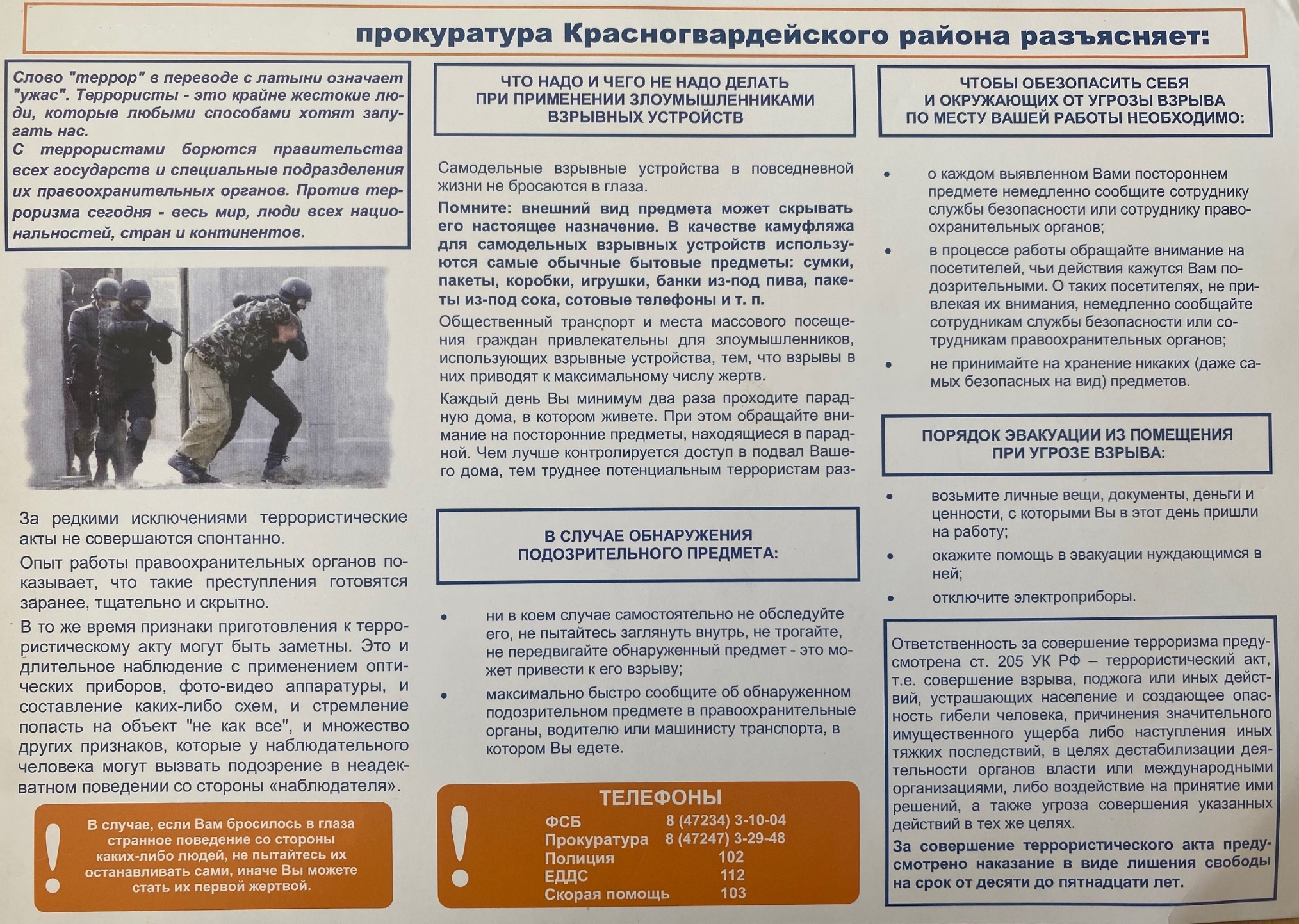 С 1 сентября 2022 г запрещается эксплуатация самоходных машин и других видов техники при наличии установленных неисправностейПостановлением Правительства Российской Федерации от 20 мая 2022 № 916 утвержден перечень неисправностей и условий, при которых запрещается эксплуатация самоходных машин и других видов техники.Такие неисправности могут касаться тормозной системы, рулевого управления, внешних световых приборов, стеклоочистителей и стеклоомывателей ветрового стекла, колес и шин, двигателя и прочих элементов конструкции самоходных машин и других видов техники.Постановление Правительства Российской Федерации от 20 мая 2022 г. № 916 вступает в силу 1 сентября 2022 г. и действует до 1 сентября 2028 г.За нарушение правил или норм эксплуатации тракторов, самоходных, дорожно-строительных и иных машин и оборудования статьей 9.3 Кодекса об административных правонарушениях Российской Федерации предусмотрена административная ответственность.Дополнительные гарантии пенсионного обеспечения выпускников школ по случаю потери кормильцаФедеральным законом от 1 мая 2022 года № 136-ФЗ сохранено право на получение пенсии по потере кормильца для нетрудоспособных членов семьи умершего кормильца (дети, братья, сестры и внуки), достигших возраста 18 лет, окончивших школу, на период до 1 сентября года, в котором завершено обучение.Отсутствие документов (сведений), подтверждающих дальнейшее очное обучение такого лица по программам профобразования является основанием для приостановки выплаты пенсии на шесть месяцев начиная с 1 сентября года, в котором завершено школьное обучение.Установлен временный порядок осуществления социальных выплат их получателям, проживающим за пределами РоссииПостановлением Правительства Российской Федерации  от 26 апреля 2022 № 757 установлено, что пенсии, иные выплаты и обеспечение по обязательному страхованию от несчастных случаев на производстве и профзаболеваний, могут выплачиваться лицам, проживающим за пределами Российской Федерации в российских рублях путем зачисления на банковские счета, открытые в кредитных организациях на территории Российской Федерации, на основании соответствующего заявления.При этом до поступления заявления выплаты приостанавливаются. Осуществление выплат (с доплатой за все прошлое время) будет возобновлено в случае снятия ограничительных мер, препятствующих их осуществлению.Постановление Правительства РФ вступило в силу 29 апреля 2022 года и будет действовать до 31 декабря 2022 года. Компенсация морального вредаВ соответствии со ст. 52 Конституции Российской Федерации государство обеспечивает потерпевшим доступ к правосудию и компенсацию причиненного ущерба.Моральный вред состоит в нравственных или физических страданиях (например, оскорблении, унижении, возникновения чувства ущербности, дискомфортном состоянии, физической боли), испытываемых (переживаемых) потерпевшим в результате совершенного в отношении него противоправного деяния.Компенсация морального вреда является одним из способов защиты гражданских прав (ст. 12 ГК РФ). Причинение вреда жизни или здоровью гражданина умоляет его личные нематериальные блага. В связи с этим законом предусмотрено право потерпевшего заявлять требования не только о возмещении ему имущественного ущерба, но также и о компенсации морального вреда.Согласно ст. 151 Гражданского кодекса Российской Федерации, если гражданину причинен моральный вред действиями, нарушающими его личные неимущественные права либо посягающими на принадлежащие ему нематериальный блага, а также в других случаях, предусмотренных законом, суд может возложить на нарушителя обязанность денежной компенсации указанного вреда.При определении размера компенсации морального вреда учитывается: характер причиненных потерпевшему физических или нравственных страданий, связанных с его индивидуальными особенностями, степень вины подсудимого, его материальное положение, другие обстоятельства дела, влияющие на решение по иску.Моральный вред, в частности, может заключаться в нравственных переживаниях в связи с утратой родственников, невозможностью продолжать активную общественную жизнь, потерей работы, временным ограничением или лишением каких-либо прав, физической болью, связанной с причиненным увечьем, иным повреждением здоровья либо в связи с заболеванием, перенесенным в результате нравственных страданий и др.В рамках уголовного судопроизводства право на компенсацию морального вреда имеют не только непосредственно сами потерпевшие от преступлений, но и близкие родственники лица, смерть которого наступила в результате преступных действий, при условии причинения им нравственных страданий. К близким родственникам погибшего согласно п. 4 ст. 5 УПК РФ относятся супруга, супруг, родители, дети, усыновители, усыновленные, родные братья и родные сестры, дедушка, бабушка и внуки.К заявлению необходимо приложить: документы, подтверждающие факт причинения вреда здоровью потерпевшего; доказательства, подтверждающие степень нравственных и физических страданий.Приговор, вступивший в законную силу, будет иметь для суда, рассматривающего гражданское дело о гражданско-правовых последствиях действий лица, в отношении которого вынесен приговор, преюдициальное значение.Заявление в защиту интересов несовершеннолетних, лиц, признанных недееспособными либо ограниченно дееспособными, лиц, которые по иным причинам не могут сами защищать свои права и законные интересы, может быть предъявлено прокурором.Изменился порядок назначения некоторых пособий на детейС 2022 года изменился порядок назначения некоторых пособий для семей с детьми. Вместо органов социальной защиты теперь за ними нужно обращаться в клиентскую службу ПФР. На рассмотрение заявлений потребуется меньше времени – от 5 до 10 рабочих дней.Виды пособий на детей через ПФР:- пособие по беременности и родам неработающим женщинам и при усыновлении ребенка до 3 месяцев;- единовременное пособие при рождении ребенка;- единовременная выплата при опеке или усыновлении ребенка;- ежемесячное пособие по уходу за ребенком до полутора лет неработающим родителям или родственникам;- единовременное пособие беременной жене военнослужащего по призыву;- ежемесячное пособие до 2-летия ребенка призывника.Оформить эти пособия можно путем подачи заявления в клиентскую службу ПФР или через МФЦ, который принимает такие обращения. Заявление можно отправить почтой с нотариально заверенными копиями документов.Если родители работают, пособия оформляются в прежнем порядке – через работодателя или автоматически на основании больничного листа. Деньги выплачивает ФСС.Если пособия назначены ранее соцзащитой перевод услуг в ПФР происходит автоматически. Подавать новое заявление для переоформления не нужно, гражданин будет получать их как раньше.Перечисление денежных средств осуществляется в новом месяце за предыдущий.МайДля льготного кредитования системообразующих организаций ЖКХ будут предоставлены субсидииПостановлением Правительства РФ от 09.05.2022 № 835 «Об утверждении Правил предоставления субсидий из федерального бюджета кредитным организациям на возмещение недополученных ими доходов по кредитам, выданным системообразующим организациям жилищно-коммунального хозяйства и организациям, входящим в группу лиц системообразующей организации жилищно-коммунального хозяйства» предусмотрено, что по кредитному договору получатель субсидии - кредитная организация предоставляет заемщику в 2022 году кредит или часть кредита в рублях на срок до 12 месяцев на пополнение оборотных средств, а именно оплату расходов на цели текущей операционной деятельности (за исключением ряда операций согласно перечню). Ставка льготного кредита - 11 процентов годовых. Заемщиками по льготным кредитам могут являться системообразующие организации жилищно-коммунального хозяйства и организации, входящие в группу лиц такой организации.С 1 февраля 2022 года установлен норматив предоставления льготным категориям граждан бесплатных лекарств, медицинских изделий и лечебного питания Постановлением Правительства РФ от 09.05.2022 № 841  с  1 февраля 2022 года установлен норматив финансовых затрат  в размере 1007,9 рубля в  месяц на одного гражданина, получающего социальную помощь в виде обеспечения по рецептам врача (фельдшера) лекарственными препаратами для медицинского применения, медицинскими изделиями, а также специализированными продуктами лечебного питания для детей-инвалидов.\На бесплатные лекарства и медицинские изделия имеют право более 20 категорий льготников, в числе которых инвалиды и люди с хроническими заболеваниями.Определены особенности рассмотрения дел по признакам нарушения законодательства при размещении рекламы в сети ИнтернетПостановлением Правительства РФ от 07.05.2022 № 827 внесены изменения в Правила рассмотрения антимонопольным органом дел, возбужденных по признакам нарушения законодательства Российской Федерации о рекламе.Изменениями предусмотрен порядок действий при поступлении в антимонопольный орган заявления Роскомнадзора о принятии решения о запрете на распространение рекламы, направленной на привлечение внимания потребителей, находящихся на территории РФ, на информационном ресурсе иностранного лица и включении информации о таком решении в перечень иностранных лиц, осуществляющих деятельность в сети «Интернет» на территории РФ, в соответствии с Федеральным законом «О деятельности иностранных лиц в информационно-телекоммуникационной сети «Интернет» на территории Российской Федерации» и при выявлении и фиксации антимонопольным органом факта распространения рекламы, содержащей признаки нарушения части 10.4 статьи 5 и (или) пункта 11 статьи 7 Федерального закона «О рекламе». Предусмотрены сокращенные сроки рассмотрения указанной категории дел, особенности вынесения предписания о прекращении нарушения законодательства РФ о рекламе.Правительство предоставит субсидии для льготного кредитования компаний, реализующих инвестиционные проекты в области обращения с отходамиПостановлением Правительства РФ от 05.05.2022 № 814 утверждены Правила предоставления в 2022 году субсидий из федерального бюджета.По льготной ставке субсидии будут предоставлены российским кредитным организациям на возмещение недополученных ими доходов по кредитам, выданным юридическим лицам, реализующим инвестиционные проекты в области обращения с отходами.Так, субсидии предоставляются в рамках федерального проекта «Комплексная система обращения с твердыми коммунальными отходами» национального проекта «Экология» в целях обеспечения доступности для инвесторов кредитных ресурсов, необходимых для реализации инвестиционных проектов в области обращения с отходами. Инвестиционный проект должен включать в себя, в частности, мероприятия по строительству, реконструкции и модернизации объектов капитального строительства, необходимых для осуществления деятельности в области обращения с отходами, а также финансироваться российским экологическим оператором в 2021 - 2022 годах, но не позднее 1 ноября 2022 года. Документом установлено, что льготная процентная ставка для инвесторов по такому кредиту будет составлять не более 12,5 процента годовых.Для банков установлен срок передачи органам, осуществляющим оперативно-розыскную деятельность, справок по счетам клиентовКредитные организации предоставляют информацию по операциям и счетам юридических лиц и индивидуальных предпринимателей, по операциям, счетам и вкладам физических лиц, органам, которые осуществляют оперативно-розыскную деятельность. Федеральным законом от 01.04.2022 № 77-ФЗ внесены изменения в статью 26 Федерального закона «О банках и банковской деятельности» и статью 9 Федерального закона «Об оперативно-розыскной деятельности».Так, согласно внесенных изменений, с 12 апреля 2022 года кредитные организации указанные справки  должны предоставлять не позже  10  рабочих дней  с даты  получения судебного решения.Ранее срок установлен не был.Постановлением Правительства РФ от 12.03.2022 № 353 установлено, что ряд лицензий и других разрешений продлеваются на 12 месяцев. Речь идет о тех, срок действия которых истек с 14 марта или еще истечет до 31 декабря 2022 года. Среди них:- лицензии на производство и оборот этилового спирта, алкогольной и спиртосодержащей продукции (в т.ч. лицензии на розничную продажу в торговых объектах или в заведениях общепита);- лицензии на ТВ- и радиовещание;- разрешения на выброс загрязняющих веществ в атмосферный воздух (если получатели этих документов - компании или ИП, которые работают на вредных объектах I категории);- лицензии на водопользование;- договоры пользования водными объектами;- разрешения на перевозку пассажиров и багажа такси;- сертификаты о происхождении товара СТ-1.Отраслевые регуляторы могут продлить эти разрешения, даже если срок их действия истек до 14 марта 2022 года.В отношении, в частности, 168 разрешительных режимов регуляторы вправе в 2022 году ввести множество послаблений. Среди них сокращение:- срока выдачи, переоформления и продления разрешений;- перечня документов и сведений, которые нужны для этих процедур;- списка требований к соискателям и обладателям разрешений.Кроме того, правительство предусмотрело особенности таких режимов для строительства, туризма, оказания услуг связи, охраны окружающей среды, транспорта, торговли и др.Не должны взимать госпошлину за выдачу и продление лицензий, предусмотренных Законом о лицензировании, и внесение изменений в их реестр по заявлениям, которые подали с 14 марта или еще направят до конца 2022 года.Уголовная ответственность за вымогательство Уголовным кодексом Российской Федерации в соответствии со статьей 163 установлена ответственность за вымогательство.Под вымогательством понимаются требования передачи чужого имущества или права на имущество или совершения других действий имущественного характера под угрозой применения насилия либо уничтожения или повреждения чужого имущества, а равно под угрозой распространения сведений, позорящих потерпевшего или его близких, либо иных сведений, которые могут причинить существенный вред правам или законным интересам потерпевшего или его близких.Потерпевший должен воспринимать угрозу как реальную, то есть у него должны быть основания опасаться осуществления этой угрозы. Для оценки угрозы как реальной не имеет значения, выражено виновным намерение осуществить ее немедленно либо в будущем.При этом распространение в ходе вымогательства заведомо ложных сведений, незаконное распространение сведений о частной жизни лица, разглашение тайны усыновления (удочерения), сведений, составляющих коммерческую, налоговую или банковскую тайну, образуют совокупность преступлений.Приведенный перечень не является исчерпывающим, поэтому если виновный, совершая преследование в какой бы то ни было форме, совершит деяния, содержащие признаки другого преступления, то он будет нести уголовную ответственность по соответствующим статьям Уголовного кодекса Российской Федерации.Привлечению к уголовной ответственности за вымогательство подлежит лицо, достигшее ко времени совершения преступления 14-летнего возраста.Вымогательство является оконченным преступлением с момента, когда предъявленное требование, соединенное с угрозой, доведено до сведения потерпевшего. Невыполнение потерпевшим этого требования не влияет на юридическую оценку содеянного как оконченного преступления.Работодатели получат субсидии за трудоустройство молодежиСогласно Постановлению Правительства РФ от 18.03.2022 № 398 компании и организации, которые в 2022 году возьмут к себе на работу молодых людей, смогут рассчитывать на господдержку в рамках программы субсидирования найма. Речь идёт о трудоустройстве отдельных категорий граждан в возрасте до 30 лет. В их числе – выпускники колледжей и вузов без опыта работы, молодые люди без среднего профессионального или высшего образования, инвалиды, дети-сироты, родители несовершеннолетних детей.Субсидия будет равна трём минимальным размерам оплаты труда, увеличенным на районный коэффициент, сумму страховых взносов и количество трудоустроенных. Первый платёж работодатель получит через месяц после трудоустройства соискателя, второй – через три месяца, третий – через шесть месяцев.Чтобы получить господдержку, работодателю нужно обратиться в центр занятости для подбора специалистов под имеющиеся вакансии. Сделать это можно дистанционно через личный кабинет на портале «Работа России». После этого потребуется направить заявление в Фонд социального страхования, который занимается распределением и выплатой субсидий. Сделать это также можно дистанционно – через систему «Соцстрах».Допустимый возраст для вступления в бракВ соответствии со статьей 13 Семейного кодекса Российской Федерации вступление в брак возможно с 18 лет.Предельный возраст для вступления в брак не установлен. Ограничений относительно разницы в возрасте между будущими супругами, не имеется. Брачный возраст может быть снижен до 16 лет при наличии уважительных причин, таких, например, как беременность.Решение об этом принимают органы местного самоуправления по месту жительства, в которые нужно обратиться с соответствующим заявлением и подтверждающими документами. Если несовершеннолетнему, достигшему 16 лет, снижен брачный возраст с последующим вступлением в брак, то с момента регистрации брака он приобретает гражданскую дееспособность в полном объеме.При наличии особых обстоятельств возможно вступление в брак и до 16 лет. При этом, такими обстоятельствами являются: беременность; рождение общего ребенка (детей) у граждан, желающих вступить в брак; непосредственная угроза жизни одной из сторон.Следует учитывать, что в России не допускается заключение брака между :лицами, из которых хотя бы одно лицо уже состоит в другом зарегистрированном браке;близкими родственниками (родственниками по прямой восходящей и нисходящей линии (родителями и детьми, дедушкой, бабушкой и внуками), полнородными и неполнородными (имеющими общих отца или мать) братьями и сестрами);усыновителями и усыновленными;лицами, из которых хотя бы одно лицо признано судом недееспособным вследствие психического расстройства.Общие требования о пожарной безопасности в лесах Согласно постановления Правительства РФ от 07.10.2020 № 1614 «Об утверждении Правил пожарной безопасности в лесах» к общим требованиям пожарной безопасности в лесах относится, в частности запрет использования открытого огня в хвойных молодняках, на гарях, на участках поврежденного леса, торфяниках, в местах рубок (на лесосеках), не очищенных от порубочных остатков и заготовленной древесины, в местах с подсохшей травой, а также под кронами деревьев.В других местах использование открытого огня допускается на площадках, отделенных противопожарной минерализованной (то есть очищенной до минерального слоя почвы) полосой шириной не менее 0,5 метра. Открытый огонь после завершения сжигания порубочных остатков или его использования с иной целью тщательно засыпается землей или заливается водой до полного прекращения тления.Кроме того, согласно правилам пожарной безопасности в лесах запрещается:- бросать горящие спички, окурки и горячую золу из курительных трубок, стекло;- применять при охоте пыжи из горючих или тлеющих материалов;- оставлять в непредусмотренных специально для этого местах промасленные или пропитанные бензином, керосином или иными горючими веществами материалы;- заправлять горючим топливные баки двигателей внутреннего сгорания при работе двигателя, использовать машины с неисправной системой питания двигателя, а также курить или пользоваться открытым огнем вблизи машин, заправляемых горючим;- выполнять работы с открытым огнем на торфяниках;- осуществлять выжигание хвороста, лесной подстилки, сухой травы и других горючих материалов на земельных участках, непосредственно примыкающих к лесам, защитным и лесным насаждениям и не отделенных противопожарной минерализованной полосой шириной не менее 0,5 метра.За нарушение правил пожарной безопасности установлена административная ответственность по ст.8.32 Кодекса Российской Федерации об административных правонарушениях.Штрафы для граждан составляют от 1500 руб. до 5000 руб., для должностных лиц – от 10 000 руб. до 50 000 руб., для  юридических лиц – от 50 000 руб. до 1 000 000 руб.Ответственность за незаконную реализацию SIM-картЛюбая продажа SIM-карт без заключения договора незаконна, при этом при покупке необходимо, чтобы клиент предъявил паспорт, а продавец являлся официальным представителем оператора сотовой связи.Граждане, приобретающие SIM-карты без предъявления своего паспорта, должны помнить о том, что могут стать жертвой правонарушения. В последующем это может повлечь ряд проблем, связанных с обслуживанием такой карты, а также открытием доступа правонарушителям к банковским и лицевым счетам.Заключение от имени оператора связи договора об оказании услуг подвижной радиотелефонной связи лицом, не имеющим полномочий от оператора связи на заключение такого договора, является административным правонарушением, предусмотренным ст. 13.29 КоАП РФ.Такие деяния влекут наложение административного штрафа на граждан в размере от двух тысяч до пяти тысяч рублей; на должностных лиц - от десяти тысяч до пятидесяти тысяч рублей; на юридических лиц - от ста тысяч до двухсот тысяч рублей.Можно ли заниматься педагогической деятельностью, если судимость не погашена?В соответствии со статьей 331 Трудового кодекса РФ (далее – ТК РФ) к педагогической деятельности не допускаются лица:- лишенные права заниматься педагогической деятельностью в соответствии с вступившим в законную силу приговором суда;- имеющие или имевшие судимость, подвергавшиеся уголовному преследованию (за исключением лиц, уголовное преследование в отношении которых прекращено по реабилитирующим основаниям) за преступления против жизни и здоровья, свободы, чести и достоинства личности (за исключением незаконной госпитализации в медицинскую организацию, оказывающую психиатрическую помощь в стационарных условиях, и клеветы), половой неприкосновенности и половой свободы личности, против семьи и несовершеннолетних, здоровья населения и общественной нравственности, основ конституционного строя и безопасности государства, мира и безопасности человечества, а также против общественной безопасности, за исключением случаев, предусмотренных частью 3 статьи 331 ТК РФ;- имеющие неснятую или непогашенную судимость за иные умышленные тяжкие и особо тяжкие преступления, не указанные в абзаце 3 части 2 статьи 331 ТК РФ.Лица, имевшие судимость за совершение преступлений небольшой тяжести и преступлений средней тяжести против жизни и здоровья, свободы, чести и достоинства личности (за исключением незаконной госпитализации в медицинскую организацию, оказывающую психиатрическую помощь в стационарных условиях, и клеветы), семьи и несовершеннолетних, здоровья населения и общественной нравственности, основ конституционного строя и безопасности государства, мира и безопасности человечества, а также против общественной безопасности, и лица, уголовное преследование в отношении которых по обвинению в совершении этих преступлений прекращено по нереабилитирующим основаниям, могут быть допущены к педагогической деятельности при наличии решения комиссии по делам несовершеннолетних и защите их прав, созданной высшим исполнительным органом государственной власти субъекта Российской Федерации, о допуске их к педагогической деятельности.Как взыскать неустойку за задержку выплаты алиментов?Право взыскания возникшей по вине должника задолженности по уплате алиментов на несовершеннолетних детей предусмотрено ст. 115 Семейного кодекса РФ.Для взыскания неустойки взыскателю алиментов следует:- получить в структурном подразделении Службы судебных приставов, где находится исполнительный лист, постановление судебного пристава-исполнителя о размере и периоде невыплаты алиментов;- самостоятельно произвести расчет неустойки по каждому просроченному месячному платежу исходя из ? процента от суммы невыплаты за каждый день просрочки (такая обязанность на судебных приставов-исполнителей законом не возложена).Если уплата алиментов предусмотрена соглашением сторон, которым определена ответственность за их несвоевременную уплату, расчёт производится в порядке, предусмотренном данным соглашением;- составить исковое заявление в суд о взыскании неустойки, выполнив требования ч. 2 ст. 131 Гражданского процессуального кодекса РФ, включив в него ходатайство об освобождении от уплаты государственной пошлины в силу ст. 333.36 Налогового кодекса РФ;- к исковому заявлению приложить в копиях судебное решение о взыскании алиментов либо соглашение об их уплате, свидетельство о рождении ребенка, постановление судебного пристава-исполнителя о расчете задолженности, исковое заявление для ответчика, а также подлинник расчета суммы взыскиваемой неустойки;- подать исковое заявление в суд по месту жительства ответчика;-после удовлетворения иска и вступления решения суда в законную силу получить исполнительный лист и передать его в Службу судебных приставов для принудительного исполнения.При необходимости защиты интересов несовершеннолетних на получение алиментов в суде граждане вправе обратиться за помощью в органы прокуратуры.Внесены изменения в Кодекс Российской Федерации об административных правонарушениях в части назначения наказаний для юридических лицФедеральным законом от 26.03.2022 № 70-ФЗ в КоАП РФ внесены изменения, согласно которым за впервые совершенное субъектами малого и среднего предпринимательства и некоммерческими организациями правонарушение органы контроля и суды будут предупреждать, а не сразу штрафовать нарушителя. Норма распространяется на правонарушения, не связанные с причинением или угрозой причинения вреда здоровью людей, окружающей среде и имущественным ущербом.Кроме того, уменьшены размеры штрафов для микро- и малых предприятий и социально ориентированных некоммерческих организаций - на них распространены правила КоАП РФ о назначении административного наказания в виде административного штрафа индивидуальным предпринимателям.Изменениями исключены ситуации, когда за одно нарушение одновременно привлекаются к ответственности и юридическое лицо, и его сотрудник (в случае, если виновен работник, работодатель не подлежит административной ответственности).Помимо этого, установлен запрет на наложение нескольких административных штрафов за совершение нескольких однотипных административных правонарушений, объединенных одним составом, и выявленных в ходе осуществления госконтроля. В таких случаях необходимо назначать административное наказание как за одно правонарушение.Изменения вступили в силу с 06.04.2022.Изменились условия исполнения обязательств по государственным контрактамПостановлением Правительства Российской Федерации от 21.03.2022 №417 внесены изменения в некоторые акты Правительства Российской Федерации по вопросам осуществления закупок товаров, работ, услуг для обеспечения государственных и муниципальных нужд и закупок товаров, работ, услуг отдельными видами юридических лиц, которыми сокращен максимальный срок оплаты услуг представителей малого и среднего бизнеса по заключенным с заказчиками договорам с 15 до 7 рабочих дней.Согласно изменениям поставщики, не исполнившие свои обязательства по государственным контрактам, не подлежат включению в реестр недобросовестных поставщиков, если исполнение оказалось невозможным в связи с введением санкций. Данное правило не распространяется на случаи, когда поставщик (подрядчик, исполнитель) отказался от исполнения контракта по причине введения санкций и (или) мер ограничительного характера в отношении заказчика.О возмещении убытков владельцам земельных участковЗемельным кодексом Российской Федерации определены случаи, когда правообладатели земельных участков (а в некоторых случаях расположенных на них объектов недвижимости) имеют право на возмещение убытков, в том числе упущенной выгоды, возникших в связи с различными обстоятельствами, в том числе при ограничении их прав, при ухудшении качества земель.Возмещение убытков осуществляется за счет лиц, в пользу которых ограничиваются права, а при отсутствии таких лиц - за счет соответствующих бюджетов, а также за счет лиц, деятельность которых вызвала ухудшение качества земель.Постановлением Правительства Российской Федерации от 27.01.2022 № 59 утверждено Положение о возмещении убытков при ухудшении качества земель, ограничении прав собственников земельных участков, землепользователей, землевладельцев и арендаторов земельных участков, а также правообладателей расположенных на земельных участках объектов недвижимости (далее – Положение).Положением определен состав убытков, подлежащих возмещению. Установлено, что определение размера убытков осуществляется с учетом требований Федерального закона «Об оценочной деятельности в Российской Федерации». При этом допускается определение убытков на основании соглашений, бухгалтерской отчетности, результатов экспертиз и других документов, подтверждающих убытки, без проведения рыночной оценки, за исключением случаев, связанных с уменьшением рыночной стоимости земельного участка и (или) объектов недвижимого имущества, прекращением прав на них, либо при наличии спора об их стоимости.Соглашение о возмещении убытков либо о выкупе земельного участка заключается в письменной форме или в форме электронного документа в связи с предъявлением правообладателем недвижимости соответствующего требования либо по предложению лица, возмещающего убытки.В случае направления требования лицо, возмещающее убытки, принимает решение о заключении соглашения либо отказе в его заключении в срок, не превышающий 60 календарных дней со дня поступления требования.Возмещение убытков осуществляется в денежной и (или) натуральной формах, определяемых по соглашению сторон.Положение вступило в силу 06.02.2022.ФевральГарантии, предусмотренные для детей-сирот, оставшихся без попечения родителей.Основные государственные гарантии детям-сиротам и детям, оставшимся без попечения родителей, установлены Федеральным законом от 21.12.1996 № 159-ФЗ «О дополнительных гарантиях по социальной поддержке детей-сирот и детей, оставшихся без попечения родителей».В соответствии с данным нормативным актом установлены дополнительные гарантии таких прав детей-сирот и детей, оставшихся без попечения родителей, как право на образование, право на медицинское обслуживание, право на имущество и жилое помещение, право на труд.В соответствии со ст. 121 Семейного кодекса Российской Федерации защита прав и интересов детей в случае смерти родителей, лишения их родительских прав, ограничения их в родительских правах, признания родителей недееспособными, болезни родителей, длительного отсутствия родителей, уклонения родителей от воспитания детей или от защиты их прав и интересов, в том числе взять своих детей из образовательных организаций, медицинских организаций, организаций, оказывающих социальные услуги, или аналогичных организаций, при создании действиями или бездействием родителей условий, представляющих угрозу жизни и здоровью детей либо препятствующих их нормальному воспитанию и развитию, а также в других случаях отсутствия родительского попечения возлагается на органы опеки и попечительства.Согласно ст. 123 СК РФ дети, оставшиеся без попечения родителей, подлежат передаче в семью на воспитание (усыновление (удочерение), под опеку или попечительство, в приемную семью либо в случаях, предусмотренных законами субъектов Российской Федерации, в патронатную семью), а при отсутствии такой возможности временно, на период до их устройства на воспитание в семью, передаются в организации для детей-сирот и детей, оставшихся без попечения родителей, всех типов.Жестокое обращение с животными    За жестокое обращение с животными в целях причинения ему боли и (или) страданий, а равно из хулиганских побуждений или из корыстных побуждений, повлекшее его гибель или увечье в соответствии со ст. 245 Уголовного кодекса Российской Федерации предусмотрена уголовная ответственность.Ответственности подлежат как собственники (владельцы) животных, так и граждане, не обладающие правами в отношении них.Предметом данного состава преступления выступают животные вне зависимости от форм собственности на них и их отнесения к категории диких, домашних либо содержащихся в неволе или в полувольных условиях.Жестоким обращением с животными является их систематическое избиение, причинение боли, страданий, нанесение увечий, ран, оставление без пищи и воды, членовредительство, проведение ненаучных опытов, т.е. любое умышленное действие, повлекшее гибель животного либо причинение ему увечий, в том числе проведение различного рода боев между животными.Жестокое обращение с животными при вышеуказанных обстоятельствах наказывается штрафом в размере до 80 тыс. рублей или в размере заработной платы или иного дохода, осужденного за период до 6 месяцев, либо обязательными работами на срок до 360 часов, либо исправительными работами на срок до 1 года, либо ограничением свободы на срок до 1 года, либо арестом на срок до 6 месяцев, либо лишением свободы на срок до 3 лет.То же деяние, совершенное:- группой лиц, группой лиц по предварительному сговору или организованной группой;- в присутствии малолетнего – ребенка, не достигшего 14 лет;- с применением садистских методов;- с публичной демонстрацией, в том числе в средствах массовой информации или информационно-телекоммуникационных сетях (включая сеть Интернет);- в отношении нескольких животных, наказывается штрафом в размере от 100 до 300 тыс. рублей или в размере заработной платы или иного дохода осужденного за период от 1 года до 2 лет, либо исправительными работами на срок до 2 лет, либо принудительными работами на срок до 5 лет, либо лишением свободы на срок от 3 до 5 лет.Уголовный кодекс РФ дополнен статьей, предусматривающей уголовную ответственность за неоднократное превышение скорости и неоднократный незаконный выезд на полосу встречного движенияФедеральным законом от 30.12.2021 № 458-ФЗ «О внесении изменений в Уголовный кодекс Российской Федерации и статьи 31 и 150 Уголовно-процессуального кодекса Российской Федерации» в Уголовный кодекс Российской Федерации с 10.01.2022 введена статья 264.2 «Нарушение правил дорожного движения лицом, подвергнутым административному наказанию и лишенным права управления транспортными средствами».Диспозиция названой статьи УК РФ предусматривает ответственность за нарушение правил дорожного движения, предусмотренных ч. 4 или ч. 5 ст. 12.9 КоАП РФ (превышение установленной скорости движения транспортного средства на величину более 60 и более 80 км/ч соответственно) либо ч. 4 ст. 12.15 КоАП РФ (выезд в нарушение правил дорожного движения на полосу, предназначенную для встречного движения, либо на трамвайные пути встречного направления), лицом, подвергнутым административному наказанию и лишенным права управления транспортными средствами за любое из деяний, предусмотренных ч. 7 ст. 12.9 и ч. 5 ст. 12.15 КоАП РФ, либо имеющим судимость за совершение преступления, предусмотренного настоящей статьей.Санкция ст. 264.2 УК РФ предусматривает наказание, в том числе в виде лишения свободы на срок до 3 лет с лишением права занимать определенные должности либо заниматься определенной деятельностью на срок до 6 лет
Согласно примечанию к ст. 264.2 УК РФ действия названой статьи не будут распространятся на случаи фиксации административных правонарушений работающими в автоматическом режиме специальными техническими средствами, имеющими функции фото- и киносъемки, видеозаписи, или средствами фото- и киносъемки, видеозаписи.С 2022 года вступили в силу новые правила оплаты выходных дней для ухода за детьми-инвалидамиПостановлением Правительства Российской Федерации от 09.08.2021 № 1320 утвержден новый порядок возмещения из Фонда социального страхования России расходов работодателя на оплату дополнительных выходных дней для ухода за детьми-инвалидами, который вступил в силу с января 2022 года.Как и ранее для возмещения указанных расходов страхователю необходимо предоставить в Фонд:- заявление о возмещении расходов по форме, утверждаемой Фондом;- заверенную копию приказа о предоставлении дополнительных выходных дней одному из родителей (опекуну, попечителю) для ухода за детьми-инвалидами.В течение 10 рабочих дней со дня получения документов территориальный орган Фонда принимает решение о возмещении расходов страхователю и в течение 2 рабочих дней со дня принятия указанного решения перечисляет денежные средства на расчетный счет страхователя.В новом порядке предусмотрены положения, касающиеся возможного отказа в возмещении расходов. Так, в качестве оснований для отказа предусмотрено обнаружение в ходе проверки Фондом того факта, что расходы на оплату дополнительных выходных дней для ухода за детьми-инвалидами: - произведены с нарушением закона; - не подтверждены документально; - произведены на основании неправильно оформленных документов.Мотивированное решение об отказе в возмещении таких расходов выносится территориальным органом Фонда в течение 10 календарных дней со дня поступления заявления страхователя.Новое о правах сотрудников полицииВ соответствии со ст. 5 ФЗ «О полиции» сотрудник полиции при обращении к гражданину обязан назвать свою должность, звание, фамилию, по требованию гражданина предъявить служебное удостоверение, сообщить причину и цель обращения. Если полицейский применяет меры, ограничивающие права и свободы гражданина, он должен разъяснить причины и основания, а также права и обязанности гражданина.В такой последовательности, в соответствии с предыдущей редакцией федерального закона, сотрудник полиции должен был действовать в любой ситуации. Даже если своими действиями преступник создавал реальную угрозу - сначала сотрудник должен был представиться и только потом принимать меры против угрозы.В новой редакции в закон «О полиции» добавили ст. 5.1, которая в ситуациях, когда преступник своими действиями создает реальную угрозу, позволяет сотруднику полиции представляться, предъявлять удостоверение и разъяснять права уже после пресечения преступления или административного правонарушения.Полиция получила больше прав для проникновения в жилище.Перечень случаев, когда полиция могла проникать в жилище, ранее, в соответствии с п. 3 ст. 15 ФЗ «О полиции», был строго ограничен. Например, это можно было сделать для спасения гражданина: если соседи слышали из квартиры крики о помощи, сотрудники полиции имели право вскрыть дверь. В новой редакции федерального закона оснований для проникновения в жилище у полиции стало больше. Теперь в помещение можно проникать для задержания тех, кто официального статуса подозреваемого не имеет, но был застигнут при совершении действий, содержащих признаки преступления. Сотрудникам полиции необязательно лично видеть такие действия, достаточно показаний потерпевших или очевидцев события, обладающего признаками преступления.Вместе с тем, законодатель предусмотрел меры по предотвращению злоупотребления сотрудниками полиции новыми полномочиями, так согласно ч. ч. 7,8 ст. 15 ФЗ «О полиции» о каждом случае проникновения сотрудника полиции в жилое помещение помимо воли находящихся там граждан в течение 24 часов с момента проникновения письменно уведомляется прокурор, за исключением случаев, когда федеральным законом установлен специальный порядок уведомления. Полиция принимает меры по недопущению доступа посторонних лиц в жилые помещения, в иные помещения и на земельные участки, принадлежащие гражданам, в помещения, на земельные участки и территории, занимаемые организациями, и по охране находящегося там имущества, если проникновение сопровождалось действиями, связанными со взломом (разрушением) запирающих устройств, элементов и конструкций, препятствующих проникновению в указанные помещения.Полиция может вскрывать машины. В действующей редакции Федерального закона «О полиции» законодателем прописана ст. 15.1, регламентирующая порядок вскрытия транспорта, в ней подробно описаны ситуации, когда это можно делать.
Машину можно вскрывать для осмотра автомобиля или груза, если есть основания полагать, что в машине находится что-то запрещенное — например, наркотики или оружие. Также основанием для вскрытия автомобиля будет наличие в нем пострадавших — например, в результате ДТП.Вместе с тем, ч. ч. 2, 3, 4 ст. 15.1 ФЗ «О полиции» предусмотрены механизмы предотвращения злоупотреблением права, а также, механизм защиты имущества владельца транспортного средства. Перед вскрытием машины сотрудник полиции обязан назвать свою должность, звание, фамилию и предъявить служебное удостоверение по требованию владельца или находящихся в автомобиле граждан. Еще он должен предупредить, что планирует вскрыть машину и разъяснить причину и основания для вскрытия.О вскрытии автомобиля необходимо уведомить его собственника — на это закон отводит не более 24 часов с момента вскрытия. Если собственник присутствовал при вскрытии, отдельно его можно не информировать.
Полиция в отсутствие собственника или иного законного владельца вскрытого транспортного средства обеспечивает недопущение доступа посторонних лиц в транспортное средство.Полиция получила больше прав по проверке личности гражданина.В новой редакции ст. 13 Федерального закона «О полиции» сотрудники полиции могут требовать назвать фамилию, имя и отчество, проверять документы, даже если граждане просто обратились в полицию.
При проверке заявлений полиция может проводить осмотр.Новая редакция Федерального закона дополнена п. 3.1 ч. 1 ст. 13, согласно которому, если есть зарегистрированное сообщение о происшествии, полиция может осматривать место происшествия, местность, помещения, транспорт, предметы и документы.Осмотр — это визуальное обследование, при котором сотрудник полиции может заглянуть в салон автомобиля, двор частного дома, документы. Главное условие осмотра — гражданин не возражает и показывает все сам. По результатам осмотра сотрудники полиции должны составить акт осмотра.Изменения Федерального закона «О полиции» направлены на более эффективную и своевременную защиту прав граждан. Ответственность за приобретение украденного имуществаЗа приобретение или сбыт имущества, добытого преступным путем, установлена уголовная ответственность (ст. 175 Уголовного кодекса РФ).Для привлечения к ответственности не имеет значения, в результате совершения какого преступления имущество было добыто, будь то кража, мошенничество, вымогательство или иное преступление.Условия привлечения к уголовной ответственности: достижение преступником 16 лет и наличие информации о том, что предмет скупки или сбыта получен преступным путем.Под приобретением понимается возмездное или безвозмездное получение имущества любым способом, например, покупка, обмен или получение в подарок, под сбытом - любая форма возмездной или безвозмездной передачи его другим лицам.
Приобретением или сбытом не является получение или передача имущества на временное хранение.Не могут являться предметом данного преступления вещи, изъятые или ограниченные в обычном обороте, например, оружие, наркотические вещества, драгоценные камни. За незаконный оборот названных предметов уголовная ответственность установлена специальными статьями Уголовного кодекса Российской Федерации.Максимальное наказание в виде 7 лет лишения свободы может быть назначено за приобретение и сбыт имущества, добытого преступным путем в составе организованной группы или с использованием служебного положения.Отказ от прохождения медицинского освидетельствованияНевыполнение водителем транспортного средства законного требования уполномоченного должностного лица о прохождении медицинского освидетельствования на состояние опьянения образует состав административного правонарушения, предусмотренного ст. 12.26 Кодекса об административных правонарушениях Российской Федерации.
За совершение указанного правонарушения гражданин может быть подвергнут административному штрафу в размере тридцати тысяч рублей с лишением права управления транспортными средствами на срок от полутора до двух лет.
При этом, если в течение года с момента привлечения к ответственности по статье 12.26 КоАП РФ гражданин повторно управлял авто в нетрезвом виде либо отказался от прохождения освидетельствования на состояние опьянения, то это образует состав преступления, предусмотренного статьей 264.1 Уголовного кодекса Российской Федерации, за которое предусмотрена ответственность вплоть до лишения свободы на срок до двух лет с лишением права занимать определенные должности или заниматься определенной деятельностью на срок до трех лет. Данные положения применяются независимо от факта наличия состояния опьянения. ЯнварьУстановлен порядок предоставления работодателями органам службы занятости определенной информацииПостановлением Правительства РФ от 30 декабря 2021 г. № 2576  определен порядок     предоставления работодателями органам службы занятости определенной информации.Так,  работодатели обязаны ежемесячно предоставлять органам службы занятости:- сведения о применении в отношении них процедур банкротства, а также информацию для ведения деятельности по профессиональной реабилитации и содействию занятости инвалидов;- данные о наличии свободных рабочих мест и вакантных должностей, о созданных или выделенных рабочих местах для трудоустройства инвалидов, включая информацию о локальных нормативных актах, содержащих сведения о данных рабочих местах, о выполнении квоты для приема инвалидов.Сведения могут быть размещены на портале «Работа в России», в т. ч. с использованием Единого портала госуслуг, либо направлены в органы службы занятости по почте или  предоставлены непосредственно.Постановлением установлено, какие категории работодателей размещают сведения только на портале «Работа в России» (например, организации госсектора), а также урегулированы вопросы формирования сведений.Постановление вступило в силу с 1 января 2022 г., за исключением отдельных положений, которые будут действовать с 1 января 2023 г.Допросы, опознания и очные ставки по уголовным делам можно проводить удаленноФедеральным законом от 30 декабря 2021 г. № 501-ФЗ внесены изменения в Уголовно-процессуальный кодекс Российской Федерации.
Внесенными изменения определены особенности проведения допроса, очной ставки, опознания путем использования систем видео-конференц-связи.
Следователь или дознаватель, которому поручено предварительное расследование, должен направить письменное поручение следователю, дознавателю или в орган дознания по месту нахождения соответствующего лица.
Следственные действия должны быть записаны на видео. Полученные материалы направляются в орган предварительного расследования в течение 24 часов.
Видео-конференц-связь не применяется в случае возможности разглашения охраняемой законом тайны либо данных о лице, в отношении которого приняты меры безопасности.Уточнен порядок жилищного обеспечения сотрудников органов внутренних делФедеральным законом от 30 декабря 2021 г. № 485-ФЗ скорректирован порядок предоставления сотрудникам  органов внутренних дел социальных гарантий.Принятыми поправками установлено, что сотрудник, имеющий стаж службы в органах внутренних дел не менее 10 лет в календарном исчислении, имеет право на единовременную социальную выплату для приобретения или строительства жилья один раз за весь период государственной службы, в т. ч. службы в ОВД. 
Уточнено, что такая выплата предоставляется сотруднику при условии, что он за весь период прохождения службы не получал жилищную субсидию или иную подобную выплату. Предусмотрено сохранение права на выплату для отдельной категории граждан, уволенных со службы в ОВД без права на пенсию по не зависящим от них обстоятельствам.
Согласно принятым изменениям, предусмотрено предоставление жилого помещения в собственность сотрудникам и гражданам, уволенным со службы с правом на пенсию, состоящим на учете в качестве нуждающихся в улучшении жилищных условий или имеющих право на выплату, с их согласия.
Кроме того, внесен ряд иных поправок, касающихся обеспечения жильем сотрудников органов внутренних дел.
Федеральный закон вступил в силу со дня опубликования.Отменен обязательный техосмотр принадлежащих гражданам легковых автомобилейФедеральным законом от 30 декабря 2021 г. № 494-ФЗ внесены изменения в статью 15 Федерального закона «О техническом осмотре транспортных средств и о внесении изменений в отдельные законодательные акты Российской Федерации» и статью 15 Федерального закона «О государственной регистрации транспортных средств в Российской Федерации и о внесении изменений в отдельные законодательные акты Российской Федерации». Принятыми поправками отменен обязательный техосмотр принадлежащих гражданам легковых автомобилей и мотоциклов.Вместе с тем, техосмотр остается обязательным:- для транспорта, используемого в коммерческих или служебных целях;- при постановке транспортного средства старше 4 лет на госучет или совершении с ним регистрационных действий в связи со сменой владельца;- при совершении регистрационных действий в связи с изменением конструкции и (или) заменой основного компонента транспортного средства.Кроме того, транспортные средства с действующей диагностической картой освобождены от проверок технического состояния в рамках госконтроля (надзора) за безопасностью дорожного движения.Исключение составляют случаи визуального обнаружения инспектором признаков технической неисправности, угрожающей безопасности дорожного движения.Федеральный закон вступил в силу со дня его официального опубликования.Операторы связи  будут оштрафованы за нарушение запрета на подмену номера и отказ от блокировки номеров.Федеральным законом от 30 декабря 2021 г. № 480-ФЗ внесены изменения в Кодекс Российской Федерации об административных правонарушениях.  
Кодекс об административных правонарушениях дополнен статьей 13.2.1, которой введена ответственность за нарушение запрета на подмену номера и отказ от блокировки номеров.
В соответствии с принятыми поправками операторы связи должны передавать истинный номер абонента при передаче СМС, а также установлении голосовых соединений как в телефонной сети связи, так и в сети передачи данных. 
За нарушение установленных требований предусмотрен административный штраф  для  должностных лиц – от 30 тыс. до 80 тыс руб;  для индивидуальных предпринимателей – от 200 тыс. до 500 тыс руб; для юридических лиц - от 500 тыс. до 800 тыс руб.
Отказ оператора от блокировки номеров в случаях, предусмотренных законодательством,    влечет   наложение административного штрафа на  должностных лиц – от 50 тыс. до 100 тыс руб;  на индивидуальных предпринимателей – от 400 тыс. до 800 тыс  руб;  на юридических лиц в размере от 600 тыс. до 1 млн руб.
Федеральный закон вступил в силу со дня опубликования, за исключением отдельных положений, которые будут действовать с 1 января 2023 г.Изменения законодательства о контрактной системе в сфере закупок товаров, работ, услуг для государственных и муниципальных нуждС 1 января 2022 года вступили в силу изменения в Федеральный закон от 05.04.2013 № 44-ФЗ «О контрактной системе в сфере закупок товаров, работ, услуг для обеспечения государственных и муниципальных нужд», значительно расширяющие гарантии субъектов малого предпринимательства, социально ориентированных некоммерческих организаций при участии в закупках.
Данные изменения касаются увеличения обязательной доли закупок у субъектов малого предпринимательства и социально ориентированных некоммерческих организаций с пятнадцати до двадцати пяти процентов совокупного годового объема закупок.
Кроме того, новеллами предусматривается поэтапное сокращение сроков оплаты по контрактам:
- с 15 до 10 рабочих дней, если извещение о проведении закупки размещено в Единой информационной системе в сфере закупок в период с 1 января по 31 декабря 2022 года, а с 1 января 2023 года до 7 рабочих дней – при осуществлении закупок у субъектов малого предпринимательства, социально ориентированных некоммерческих организаций;
- с 30 до 15 рабочих дней, если извещение о проведении закупки размещено в Единой информационной системе в сфере закупок в период с 1 января по 31 декабря 2022 года, а с 1 января 2023 года до 10 рабочих дней – для иных хозяйствующих субъектов.
Из указанного правила имеется исключение: в случае оформления документа о приемке без использования единой информационной системы, срок оплаты контракта должен составлять не более тридцати дней с даты подписания такого документа.
Изменения федерального законодательства направлены на обеспечение гарантий прав субъектов предпринимательской деятельности на своевременную оплату исполненных ими контрактов, на поддержку и развитие субъектов малого и среднего предпринимательства.О лицензировании деятельности по обращению с животнымиФедеральным законом от 27.12.2018 № 498-ФЗ «Об ответственном обращении с животными и о внесении изменений в отдельные законодательные акты Российской Федерации» установлено новое правовое регулирование в области обращения с животными в целях их защиты, а также обеспечения безопасности людей при обращении с животными.При этом в самом законе предусмотрено поэтапное вступление отдельных его положений в силу.В частности, с 01.01.2022 законодателем предписано обязательное лицензирование деятельности физических и юридических лиц, осуществляющих предпринимательскую деятельность, связанную с содержанием животных.Данное требование коснется всех зоопарков, цирков, дельфинариев, океанариумов и т.п.Как это отразится на жизни «невольных» животных?Лицензирование деятельности по обращению с животными должно повлечь серьезные улучшения прежде всего в условиях содержания животных.Так, в большинстве случаев предпринимателями не соблюдаются требования к размерам вольеров для животных, периодичности проведения профилактических мероприятий и прочие требования, изложенные в постановлении Правительства РФ от 30.12.2019 № 1937 «Об утверждении требований к использованию животных в культурно-зрелищных целях и их содержанию».В случае несоблюдения условий, изложенных в постановлении Правительства РФ № 1937, в выдаче лицензии будет отказано, и предприниматель понесет административную ответственность.Органом, уполномоченным лицензировать данный вид деятельности, будет выступать Федеральная служба по ветеринарному и фитосанитарному надзору.Проверки соблюдения лицензионных требований владельцами зоопарков уже включены в план проверок на 2022 год.Установлены новые штрафы для участников финансового рынка
 
Федеральным законом от 29.11.2021 № 380-ФЗ «О внесении изменений в часть первую Налогового кодекса Российской Федерации» с 01.01.2022 вводятся новые штрафы для участников финансового рынка за непредставление финансовой информации.Внесены изменения в статью 129.7 Налогового кодекса Российской Федерации, согласно которым за непредставление информации в соответствии с пунктом 1 статьи 142.2 НК РФ о налоговых резидентах иностранных государств (территорий) будет взыскиваться штраф в размере 300 тыс. рублей. За невключение информации в отношении отдельного клиента-нерезидента штраф будет составлять 50 тыс. рублей за каждый факт такого нарушения. Представление неполной или недостоверной информации о клиенте-нерезиденте будет являться основанием для наложения штрафа в размере 25 тыс. рублей за каждый факт такого нарушения.За умышленное невключение (представление неполной или недостоверной информации) информации штраф увеличивается до 100 тыс. рублей за каждый факт соответствующего нарушения.Ответственность за представление клиентом организации финансового рынка неполной или недостоверной информации, запрашиваемой организацией финансового рынка введена новой статьей 129.7-1 НК РФ.Так, представление клиентом организации финансового рынка неполной или недостоверной информации в отношении самого себя, выгодоприобретателя и (или) лиц, прямо или косвенно их контролирующих, повлечет взыскание штрафа с физического лица в размере 10 тыс. рублей, а с юридического лица - 25 тыс. рублей за каждый факт такого нарушения в отношении каждого заключенного между клиентом и организацией финансового рынка договора на оказание финансовых услуг.Указанные положения будут применяться к правоотношениям, связанным с привлечением организаций финансового рынка и их клиентов к ответственности за налоговые правонарушения, совершенные в связи с представлением ими информации за периоды начиная с 1 января 2022 года.Ответственность за приборы учета электроэнергии перешла к энергетическим компаниямСогласно Федерального закона от 27.12.2018 № 522-ФЗ «О внесении изменений в отдельные законодательные акты Российской Федерации в связи с развитием систем учета электрической энергии (мощности) в Российской Федерации» с 1 января 2022 года вступили в силу изменения законодательства в части установки приборов учета электроэнергии.На территории Российской Федерации начала действовать интеллектуальная система учета электрической энергии (мощности) - совокупность функционально объединенных компонентов и устройств, предназначенная для удаленного сбора, обработки, передачи показаний приборов учета электрической энергии, обеспечивающая информационный обмен, хранение показаний приборов учета электрической энергии, удаленное управление ее компонентами, устройствами и приборами учета электрической энергии, не влияющее на результаты измерений, выполняемых приборами учета электрической энергии, а также предоставление информации о результатах измерений, данных о количестве и иных параметрах электрической энергии в соответствии с правилами предоставления доступа к минимальному набору функций интеллектуальных систем учета электрической энергии (мощности), утвержденными Правительством Российской Федерации.На основании Федерального закона от 27.12.2018 № 522-ФЗ ответственность за приборы учета электроэнергии перешла к энергетическим компаниям, а именно:- к гарантирующим поставщикам в отношении МКД и помещений в нем;- к сетевым компаниям в случае с прочими потребителями (к ним в том числе относятся потребители в частной жилой застройке, а также нежилых помещений МКД, электроснабжение которых осуществляется без использования общего имущества).С 1 января 2022 года вступили в силу требования, предусматривающие установку «умных» приборов учета, которые станут ключевым элементом интеллектуальных систем учета энергии. Рядовым потребителям «умные» приборы учета позволяют онлайн следить за показаниями, при этом их можно проверить и на самом счетчике. Также данные в автоматическом режиме передаются в энергокомпании. Интеллектуальные приборы учета фиксируют уровень напряжения и частоту, позволяя тем самым потребителям следить за качеством электроэнергии. Кроме того, при интеллектуальном учете у потребителей появляется возможность дистанционной смены тарифа без замены прибора учета (существуют три группы тарифов на электроэнергию, разделенные в зависимости от времени потребления в течение суток).С 1 января 2022 года установке подлежат исключительно интеллектуальные приборы учета. Выбор счетчика потребителями не предусмотрен.Способ передачи данных при интеллектуальном учете будет выбирать сама энергокомпания, при этом утверждены минимальные функциональные требования к системе в целом и к приборам учета, а также предусматривается утверждение базового документа по безопасности передачи данных.